Приложение 1к  отчету о реализации муниципальных программ города Енисейска  за 2016 годОтчет об эффективности реализации муниципальных программ г. Енисейска                                                         за  2016 год	В соответствии с Порядком оценки эффективности реализации муниципальных программ г. Енисейска, утвержденным постановлением администрации города от 02.06.2015 № 95-п, оценка эффективности реализации муниципальных программы (Программ) проводится ответственным исполнителем Программы  с использованием следующих критериев:	-полнота и эффективность использования бюджетных ассигнований на реализацию Программы;	- степень достижения целевых индикаторов программы;	-степень достижения показателей результативности программы.	Расчет итоговой оценки эффективности реализации Программы за отчетный период осуществляется в четыре этапа раздельно по каждому из критериев оценки эффективности реализации Программы:	1-й этап – расчет О1 – оценка эффективности реализации Программы по критерию «Полнота и эффективность использования бюджетных ассигнований на реализацию Программы»;	2-й этап – расчет О2 – оценка эффективности реализации Программы по критерию «Степень достижения целевых индикаторов Программы»;	3-й этап – расчет О3 – оценка эффективности реализации Программы по критерию «Степень достижения показателей результативности Программы»;	4-й этап – расчет О итог – итоговая оценка эффективности реализации Программы.	3.Итоговая оценка эффективности реализации Программы (О итог).	Постановлением администрации города от 19.10.2015 № 181-п  были утверждены к реализации на 2016 год следующие муниципальные программы: 	1. Система социальной защиты населения города Енисейска                          	2. Развитие культуры и туризма города Енисейска             	3. Развитие системы образования города Енисейска                  	4. Модернизация, реконструкция и капитальный ремонт объектов коммунальной инфраструктуры. Благоустройство территории.                    	5. Развитие строительства на  территории города Енисейска     	6. Развитие физической культуры и спорта в городе Енисейске                            	7. Управление муниципальным имуществом	8. Развитие малого и среднего предпринимательства на территории г. Енисейска                                	9. Формирование информационного пространства города Енисейска                           	10. Управление муниципальными финансами	11. Развитие молодежной политики и социально-ориентированных некоммерческих организаций	В целях профилактики экстремизма и терроризма в городе Енисейске постановлением администрации города от 23.05.2016 №88-п дополнительно была принята муниципальная программа «Профилактика правонарушений, терроризма и экстремизма на территории города Енисейска» на 2016год и плановый период 2017-2018 годов.Эффективность муниципальных программ города Енисейска за 2016 год Диаграмма 1 Эффективность муниципальных программ города Енисейска за 2016 годЗаключение	Оценка эффективности муниципальных программ города Енисейска за 2016 год проведена в соответствии действующим Порядком разработки, реализации и оценки эффективности муниципальных программ. 	В 2016 году на финансирование 12 муниципальных программ было предусмотрено из средств бюджетов всех уровней (местного, краевого, федерального) 700 481 149,87 рублей,  по итогам года было  освоено - 687 375 510,58 рублей, процент освоения составил  -  98,13%,  в том числе 50%  муниципальных программ исполнены со 100% бюджетной эффективностью, при реализации  программных мероприятий в 4-х  муниципальных программах (в сфере ЖКХ, строительства, культуры, имущества) сложилась экономия бюджетных средств по результатам проведенных конкурсных процедур при осуществлении закупки товаров, выполнении работ, оказании услуг.	В целом, по критерию «Полнота и эффективность использования бюджетных ассигнований на реализацию Программы» все муниципальные  программы города Енисейска за 2016 год исполнены с высокой степенью эффективности (не менее 90%).	Эффективность реализации муниципальных программ  по критерию «Степень достижения целевых индикаторов Программы» и «Степень достижения показателей результативности Программы»  в целом исполнены с высокой степенью эффективности (не менее 90%).	Вместе с тем, ответственные исполнители муниципальных программ в течение года нарушали сроки внесения изменений в действующие программы при уточнении объемов и источников финансирования, при изменении объемов финансирования программы  не корректировали установленные изначально целевые показатели  и показатели результативности, не производилась оценка достижения поставленных задач и целей. 	Так,  например, по программе «Развитие культуры и туризма в г. Енисейске»,  для отдельных  учреждений (Архив, Музей) – были установлены целевые показатели без учета  ограниченных возможностей временного пребывания учреждений, т.к. в основных зданиях в отчетном периоде проводились ремонтно-реставрационные работы, целевой показатель неоткорректирован. Целевой показатель «Количество посетителей событийных мероприятиях в г. Енисейске и Енисейском районе»  установлен некорректно, т.к. учитывает количество посетителей мероприятий только по г. Енисейску, без учета  Енисейского района. Показатель «Количество новых изданий на бумажных и иных носителях, приобретенных в фонды муниципальных библиотек» выполнен на 670%, т.к. в срок не были внесены изменения в муниципальную программу, учитывающие дополнительные объемы финансирования по данному направлению и соответственно   неоткорректирован целевой показатель.	В муниципальной  программе «Развитие системы образования города Енисейска»,  целевой показатель по Мероприятию 4 «Обеспечение жилыми помещениями детей-сирот и детей, остававшихся без попечения родителей» выполнен на 400%, превышение планового значения показателя объясняется увеличением объема целевого финансирования на обеспечение предоставления жилых помещений детям-сиротам, оставшимся без попечения родителей, фактическое значение показателя отражено некорректно, т.к. не были в установленный срок внесены изменения в целевые показатели и объемы финансирования муниципальной программы.	Также необходимо отметить, что в течение 2016 года по подпрограмме 2 «Реализация муниципальной образовательной политики в области  общего образования» были увеличения лимиты на капитальный ремонт кровли СОШ №2 (3 762,0 т.р.), капитальный ремонт столовой и фасада здания СОШ №3 (2 691,6 т.р.), устройству ограждения территории  СОШ №7  (681,2 т.р.), по данным расходным направлениям не были установлены  соответствующие целевые показатели, также в подпрограмме не отражена ситуация технического состояния муниципальных зданий, в которых расположены учреждения образования.	Показатели эффективности реализации муниципальных программ за 2016 год приведены в Приложение 1 к отчету об эффективности муниципальных программ г. Енисейска  за  2016 год.Приложение 1 к отчету об эффективности муниципальных программ г. Енисейска  за  2016 годПоказатели эффективности муниципальных программ за  2016г.1. Оценка эффективности реализации Программы по критерию «Полнота и эффективность использования бюджетных ассигнований на реализацию Программы» (О1)2. Оценка эффективности реализации Программы по критерию «Степень достижения целевых индикаторов Программы»  (О2)3. Оценка эффективности реализации Программы по критерию «Степень достижения показателей результативности Программы» (О3)Наименование муниципальных программОтветственный исполнитель муниципальной программыИтоговая оценка эффективности реализации муниципальных программ, %1234Муниципальные программы города Енисейска реализованные с высокой степенью эффективностью (не менее 90%)Муниципальные программы города Енисейска реализованные с высокой степенью эффективностью (не менее 90%)Муниципальные программы города Енисейска реализованные с высокой степенью эффективностью (не менее 90%)Муниципальные программы города Енисейска реализованные с высокой степенью эффективностью (не менее 90%)1Развитие культуры и туризма города ЕнисейскаОтдел культуры и туризма администрации города101,1%2.Развитие системы образования города ЕнисейскаОтдел образования администрации города101,1%3.Система социальной защиты населения города ЕнисейскаУСЗН г. Енисейска100,8%4.Развитие физической культуры и спорта в городе ЕнисейскеАдминистрация города100,4%5.Управление муниципальным имуществомМКУ «Управление муниципальным имуществом города Енисейска»100%6.Развитие малого и среднего предпринимательства на территории города ЕнисейскаОтдел экономического развития, предпринимательской деятельности и торговли100%7.Формирование информационного пространстваАдминистрация города100%8.Развитие молодежной политики и социально-ориентированных некоммерческих организацийАдминистрация города100%9.Профилактика правонарушений, терроризма и экстремизма на территории города ЕнисейскаАдминистрация города100%10.Развитие строительства на территории города ЕнисейскаОтдел строительства и архитектуры администрации города99,5%11.Управление муниципальными финансамиФинансовое управление администрации города99,5%12Модернизация, реконструкция и капитальный ремонт объектов коммунальной инфраструктуры. Благоустройство МКУ «Служба муниципального заказа города Енисейска»99,3%№п/п№п/пНаименование муниципальных программКритерий«Полнота и эффективность использования бюджетных ассигнований на реализацию Программы»(О1)Критерий«Степень достижения целевых индикаторов Программы»(О2)Критерий«Степень достижения целевых индикаторов Программы»(О2)КритерийСтепень достижения показателей результативности Программы(О3)КритерийСтепень достижения показателей результативности Программы(О3)Итоговая оценка эффективности реализации Программы(О итог)Итоговая оценка эффективности реализации Программы(О итог)112344556611Система социальной защиты населения города Енисейска                          98,6%104,0%104,0%100%100%100,8%100,8%Эффективность  реализации МП «Система социальной защиты населения города Енисейска» за 2016 год признается высокой Эффективность  реализации МП «Система социальной защиты населения города Енисейска» за 2016 год признается высокой Эффективность  реализации МП «Система социальной защиты населения города Енисейска» за 2016 год признается высокой Эффективность  реализации МП «Система социальной защиты населения города Енисейска» за 2016 год признается высокой Эффективность  реализации МП «Система социальной защиты населения города Енисейска» за 2016 год признается высокой Эффективность  реализации МП «Система социальной защиты населения города Енисейска» за 2016 год признается высокой Эффективность  реализации МП «Система социальной защиты населения города Енисейска» за 2016 год признается высокой Эффективность  реализации МП «Система социальной защиты населения города Енисейска» за 2016 год признается высокой Эффективность  реализации МП «Система социальной защиты населения города Енисейска» за 2016 год признается высокой Эффективность  реализации МП «Система социальной защиты населения города Енисейска» за 2016 год признается высокой 22Развитие культуры и туризма города Енисейска             99,5%96,1%96,1%108%108%101,1%101,1%Эффективность  реализации МП «Развитие культуры и туризма города Енисейска» за 2016 года признается высокойЭффективность  реализации МП «Развитие культуры и туризма города Енисейска» за 2016 года признается высокойЭффективность  реализации МП «Развитие культуры и туризма города Енисейска» за 2016 года признается высокойЭффективность  реализации МП «Развитие культуры и туризма города Енисейска» за 2016 года признается высокойЭффективность  реализации МП «Развитие культуры и туризма города Енисейска» за 2016 года признается высокойЭффективность  реализации МП «Развитие культуры и туризма города Енисейска» за 2016 года признается высокойЭффективность  реализации МП «Развитие культуры и туризма города Енисейска» за 2016 года признается высокойЭффективность  реализации МП «Развитие культуры и туризма города Енисейска» за 2016 года признается высокойЭффективность  реализации МП «Развитие культуры и туризма города Енисейска» за 2016 года признается высокойЭффективность  реализации МП «Развитие культуры и туризма города Енисейска» за 2016 года признается высокой33Развитие системы образования города Енисейска                  98,1%104,2%104,2%Показатели не установлены                                                                                                                                                                                                                                                                                                                                                                                                                                                                                                                        Показатели не установлены                                                                                                                                                                                                                                                                                                                                                                                                                                                                                                                        101,1%101,1%Эффективность  реализации МП «Развитие системы образования города Енисейска» за 2016 год признается высокойЭффективность  реализации МП «Развитие системы образования города Енисейска» за 2016 год признается высокойЭффективность  реализации МП «Развитие системы образования города Енисейска» за 2016 год признается высокойЭффективность  реализации МП «Развитие системы образования города Енисейска» за 2016 год признается высокойЭффективность  реализации МП «Развитие системы образования города Енисейска» за 2016 год признается высокойЭффективность  реализации МП «Развитие системы образования города Енисейска» за 2016 год признается высокойЭффективность  реализации МП «Развитие системы образования города Енисейска» за 2016 год признается высокойЭффективность  реализации МП «Развитие системы образования города Енисейска» за 2016 год признается высокойЭффективность  реализации МП «Развитие системы образования города Енисейска» за 2016 год признается высокойЭффективность  реализации МП «Развитие системы образования города Енисейска» за 2016 год признается высокой44Модернизация, реконструкция и капитальный ремонт объектов коммунальной инфраструктуры. Благоустройство территории97,9%99,9%99,9%100%100%99,3%99,3%Эффективность  реализации МП «Модернизация, реконструкция и капитальный ремонт объектов коммунальной инфраструктуры. Благоустройство территории» за  2016 год признается высокойЭффективность  реализации МП «Модернизация, реконструкция и капитальный ремонт объектов коммунальной инфраструктуры. Благоустройство территории» за  2016 год признается высокойЭффективность  реализации МП «Модернизация, реконструкция и капитальный ремонт объектов коммунальной инфраструктуры. Благоустройство территории» за  2016 год признается высокойЭффективность  реализации МП «Модернизация, реконструкция и капитальный ремонт объектов коммунальной инфраструктуры. Благоустройство территории» за  2016 год признается высокойЭффективность  реализации МП «Модернизация, реконструкция и капитальный ремонт объектов коммунальной инфраструктуры. Благоустройство территории» за  2016 год признается высокойЭффективность  реализации МП «Модернизация, реконструкция и капитальный ремонт объектов коммунальной инфраструктуры. Благоустройство территории» за  2016 год признается высокойЭффективность  реализации МП «Модернизация, реконструкция и капитальный ремонт объектов коммунальной инфраструктуры. Благоустройство территории» за  2016 год признается высокойЭффективность  реализации МП «Модернизация, реконструкция и капитальный ремонт объектов коммунальной инфраструктуры. Благоустройство территории» за  2016 год признается высокойЭффективность  реализации МП «Модернизация, реконструкция и капитальный ремонт объектов коммунальной инфраструктуры. Благоустройство территории» за  2016 год признается высокойЭффективность  реализации МП «Модернизация, реконструкция и капитальный ремонт объектов коммунальной инфраструктуры. Благоустройство территории» за  2016 год признается высокой55Развитие строительства на  территории города Енисейска     99,6%99,5%99,5%Показатели не установлены                                                                                                                                                                                                                                                                                                                                                                                                                                                                                                                        Показатели не установлены                                                                                                                                                                                                                                                                                                                                                                                                                                                                                                                        99,5%99,5%Эффективность  реализации МП «Развитие строительства на  территории города Енисейска» за 2016 год признается высокойЭффективность  реализации МП «Развитие строительства на  территории города Енисейска» за 2016 год признается высокойЭффективность  реализации МП «Развитие строительства на  территории города Енисейска» за 2016 год признается высокойЭффективность  реализации МП «Развитие строительства на  территории города Енисейска» за 2016 год признается высокойЭффективность  реализации МП «Развитие строительства на  территории города Енисейска» за 2016 год признается высокойЭффективность  реализации МП «Развитие строительства на  территории города Енисейска» за 2016 год признается высокойЭффективность  реализации МП «Развитие строительства на  территории города Енисейска» за 2016 год признается высокойЭффективность  реализации МП «Развитие строительства на  территории города Енисейска» за 2016 год признается высокойЭффективность  реализации МП «Развитие строительства на  территории города Енисейска» за 2016 год признается высокойЭффективность  реализации МП «Развитие строительства на  территории города Енисейска» за 2016 год признается высокой66Развитие физической культуры и спорта в городе Енисейске                            100%100,8%100,8%Показатели не установлены                                                                                                                                                                                                                                                                                                                                                                                                                                                                                                                        Показатели не установлены                                                                                                                                                                                                                                                                                                                                                                                                                                                                                                                        100,4%100,4%Эффективность  реализации МП «Развитие физической культуры и спорта в городе Енисейске» за 2016 год признается Эффективность  реализации МП «Развитие физической культуры и спорта в городе Енисейске» за 2016 год признается Эффективность  реализации МП «Развитие физической культуры и спорта в городе Енисейске» за 2016 год признается Эффективность  реализации МП «Развитие физической культуры и спорта в городе Енисейске» за 2016 год признается Эффективность  реализации МП «Развитие физической культуры и спорта в городе Енисейске» за 2016 год признается Эффективность  реализации МП «Развитие физической культуры и спорта в городе Енисейске» за 2016 год признается Эффективность  реализации МП «Развитие физической культуры и спорта в городе Енисейске» за 2016 год признается Эффективность  реализации МП «Развитие физической культуры и спорта в городе Енисейске» за 2016 год признается Эффективность  реализации МП «Развитие физической культуры и спорта в городе Енисейске» за 2016 год признается Эффективность  реализации МП «Развитие физической культуры и спорта в городе Енисейске» за 2016 год признается 77Управление муниципальным имуществом100%100%100%Показатель не установленПоказатель не установлен100%100%Эффективность реализации МП «Управление муниципальным имуществом» за 2016г. признается высокойЭффективность реализации МП «Управление муниципальным имуществом» за 2016г. признается высокойЭффективность реализации МП «Управление муниципальным имуществом» за 2016г. признается высокойЭффективность реализации МП «Управление муниципальным имуществом» за 2016г. признается высокойЭффективность реализации МП «Управление муниципальным имуществом» за 2016г. признается высокойЭффективность реализации МП «Управление муниципальным имуществом» за 2016г. признается высокойЭффективность реализации МП «Управление муниципальным имуществом» за 2016г. признается высокойЭффективность реализации МП «Управление муниципальным имуществом» за 2016г. признается высокойЭффективность реализации МП «Управление муниципальным имуществом» за 2016г. признается высокойЭффективность реализации МП «Управление муниципальным имуществом» за 2016г. признается высокой88Развитие малого и среднего предпринимательства  на территории города Енисейска    100%100%100%100%100%100%100%Эффективность реализации МП «Развитие малого и среднего предпринимательства на территории города Енисейска»  2016г. признается высокойЭффективность реализации МП «Развитие малого и среднего предпринимательства на территории города Енисейска»  2016г. признается высокойЭффективность реализации МП «Развитие малого и среднего предпринимательства на территории города Енисейска»  2016г. признается высокойЭффективность реализации МП «Развитие малого и среднего предпринимательства на территории города Енисейска»  2016г. признается высокойЭффективность реализации МП «Развитие малого и среднего предпринимательства на территории города Енисейска»  2016г. признается высокойЭффективность реализации МП «Развитие малого и среднего предпринимательства на территории города Енисейска»  2016г. признается высокойЭффективность реализации МП «Развитие малого и среднего предпринимательства на территории города Енисейска»  2016г. признается высокойЭффективность реализации МП «Развитие малого и среднего предпринимательства на территории города Енисейска»  2016г. признается высокойЭффективность реализации МП «Развитие малого и среднего предпринимательства на территории города Енисейска»  2016г. признается высокойЭффективность реализации МП «Развитие малого и среднего предпринимательства на территории города Енисейска»  2016г. признается высокой99Формирование информационного пространства города Енисейска                         100%100%100%Показатель не установленПоказатель не установлен100%100%Эффективность  реализации  МП «Формирование информационного пространства города Енисейска» за 2016 год признаются высокойЭффективность  реализации  МП «Формирование информационного пространства города Енисейска» за 2016 год признаются высокойЭффективность  реализации  МП «Формирование информационного пространства города Енисейска» за 2016 год признаются высокойЭффективность  реализации  МП «Формирование информационного пространства города Енисейска» за 2016 год признаются высокойЭффективность  реализации  МП «Формирование информационного пространства города Енисейска» за 2016 год признаются высокойЭффективность  реализации  МП «Формирование информационного пространства города Енисейска» за 2016 год признаются высокойЭффективность  реализации  МП «Формирование информационного пространства города Енисейска» за 2016 год признаются высокойЭффективность  реализации  МП «Формирование информационного пространства города Енисейска» за 2016 год признаются высокойЭффективность  реализации  МП «Формирование информационного пространства города Енисейска» за 2016 год признаются высокойЭффективность  реализации  МП «Формирование информационного пространства города Енисейска» за 2016 год признаются высокой1010Управление муниципальными финансами 99,22%99,8%99,8%Показатели не установленыПоказатели не установлены99,5%99,5%Эффективность  реализации  МП «Управление муниципальными финансами» за  2016 год признаются высокой      Эффективность  реализации  МП «Управление муниципальными финансами» за  2016 год признаются высокой      Эффективность  реализации  МП «Управление муниципальными финансами» за  2016 год признаются высокой      Эффективность  реализации  МП «Управление муниципальными финансами» за  2016 год признаются высокой      Эффективность  реализации  МП «Управление муниципальными финансами» за  2016 год признаются высокой      Эффективность  реализации  МП «Управление муниципальными финансами» за  2016 год признаются высокой      Эффективность  реализации  МП «Управление муниципальными финансами» за  2016 год признаются высокой      Эффективность  реализации  МП «Управление муниципальными финансами» за  2016 год признаются высокой      Эффективность  реализации  МП «Управление муниципальными финансами» за  2016 год признаются высокой      Эффективность  реализации  МП «Управление муниципальными финансами» за  2016 год признаются высокой      1111Развитие молодежной политики и социально-ориентированных некоммерческих организаций100%100%100%100%100%100%100%Эффективность  реализации  МП «Развитие молодежной политики и социально-ориентированных некоммерческих организаций» за 2016 год признаются                               Эффективность  реализации  МП «Развитие молодежной политики и социально-ориентированных некоммерческих организаций» за 2016 год признаются                               Эффективность  реализации  МП «Развитие молодежной политики и социально-ориентированных некоммерческих организаций» за 2016 год признаются                               Эффективность  реализации  МП «Развитие молодежной политики и социально-ориентированных некоммерческих организаций» за 2016 год признаются                               Эффективность  реализации  МП «Развитие молодежной политики и социально-ориентированных некоммерческих организаций» за 2016 год признаются                               Эффективность  реализации  МП «Развитие молодежной политики и социально-ориентированных некоммерческих организаций» за 2016 год признаются                               Эффективность  реализации  МП «Развитие молодежной политики и социально-ориентированных некоммерческих организаций» за 2016 год признаются                               Эффективность  реализации  МП «Развитие молодежной политики и социально-ориентированных некоммерческих организаций» за 2016 год признаются                               Эффективность  реализации  МП «Развитие молодежной политики и социально-ориентированных некоммерческих организаций» за 2016 год признаются                               Эффективность  реализации  МП «Развитие молодежной политики и социально-ориентированных некоммерческих организаций» за 2016 год признаются                               12Профилактика правонарушений, терроризма и экстремизма на территории г. ЕнисейскаПрофилактика правонарушений, терроризма и экстремизма на территории г. Енисейска100%100%100%100%Показатели не установленыПоказатели не установлены100%Эффективность  реализации  МП «Профилактика правонарушений, терроризма и экстремизма на территории г. Енисейска» за 2016 года высокойЭффективность  реализации  МП «Профилактика правонарушений, терроризма и экстремизма на территории г. Енисейска» за 2016 года высокойЭффективность  реализации  МП «Профилактика правонарушений, терроризма и экстремизма на территории г. Енисейска» за 2016 года высокойЭффективность  реализации  МП «Профилактика правонарушений, терроризма и экстремизма на территории г. Енисейска» за 2016 года высокойЭффективность  реализации  МП «Профилактика правонарушений, терроризма и экстремизма на территории г. Енисейска» за 2016 года высокойЭффективность  реализации  МП «Профилактика правонарушений, терроризма и экстремизма на территории г. Енисейска» за 2016 года высокойЭффективность  реализации  МП «Профилактика правонарушений, терроризма и экстремизма на территории г. Енисейска» за 2016 года высокойЭффективность  реализации  МП «Профилактика правонарушений, терроризма и экстремизма на территории г. Енисейска» за 2016 года высокойЭффективность  реализации  МП «Профилактика правонарушений, терроризма и экстремизма на территории г. Енисейска» за 2016 года высокойЭффективность  реализации  МП «Профилактика правонарушений, терроризма и экстремизма на территории г. Енисейска» за 2016 года высокой№п/пНаименование показателяЕд. изм.Значение показателей отчетного периодаЗначение показателей отчетного периодаЗначение показателей отчетного периода%исполненияОбоснование отклонений значения показателя за отчетный период№п/пНаименование показателяЕд. изм.план на годфакт за годфакт за год%исполненияОбоснование отклонений значения показателя за отчетный период- расчет показателя по данному критерию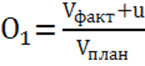 - расчет показателя по данному критерию- расчет показателя по данному критерию- расчет показателя по данному критерию- расчет показателя по данному критерию- расчет показателя по данному критерию- расчет показателя по данному критерию1.МП Управление муниципальными финансамиМП Управление муниципальными финансамиМП Управление муниципальными финансамиМП Управление муниципальными финансамиМП Управление муниципальными финансамиМП Управление муниципальными финансамиМП Управление муниципальными финансамиОбъем бюджетных ассигнований, направленных на реализацию Программы за отчетный периодТыс. руб.17 141,8417 008, 5617 008, 5699,22%Плановые показатели в целом достигнутыПодпрограмма 1  Управление муниципальным долгом города Енисейска8 120, 08 118,598 118,5999,98%Плановые показатели в целом достигнутыПодпрограмма 2. Обеспечение реализации муниципальной программы и прочие мероприятия9 021,848 889, 978 889, 9798,54%Плановые показатели в целом достигнуты2.МП Развитие малого и среднего предпринимательства на территории города ЕнисейскаМП Развитие малого и среднего предпринимательства на территории города ЕнисейскаМП Развитие малого и среднего предпринимательства на территории города ЕнисейскаМП Развитие малого и среднего предпринимательства на территории города ЕнисейскаМП Развитие малого и среднего предпринимательства на территории города ЕнисейскаМП Развитие малого и среднего предпринимательства на территории города ЕнисейскаМП Развитие малого и среднего предпринимательства на территории города ЕнисейскаОбъем бюджетных ассигнований, направленных на реализацию Программы за отчетный период Тыс.  руб.2310,02310,02310,0100%Плановые показатели выполнены в полном объеме.Подпрограмма 1    Поддержка субъектов малого и среднего предпринимательства на территории города Енисейска2310,02310,02310,0100%Плановые показатели выполнены в полном объеме. 3.МП Система социальной защиты населения города Енисейска  МП Система социальной защиты населения города Енисейска  МП Система социальной защиты населения города Енисейска  МП Система социальной защиты населения города Енисейска  МП Система социальной защиты населения города Енисейска  МП Система социальной защиты населения города Енисейска  МП Система социальной защиты населения города Енисейска  Объем бюджетных ассигнований, направленных на реализацию Программы за отчетный период Тыс.руб.31504,13031062,1331062,13  98,6%Плановые показатели в целом достигнутыПримечание: Не достижение значения планового показателя произошло по объективным причинам, уменьшение субвенций на финансирование расходов социального обслуживанияПодпрограмма 1 Повышение качества жизни отдельных категорий граждан, в т. ч.  инвалидов, степени их социальной защищенности718,22718,22718,22100%Плановые показатели выполнены в полном объемеПодпрограмма 2 Повышение качества и доступности социальных услуг населению22998,7822579,4822579,4898,2%Плановые показатели в целом достигнутыПодпрограмма 3 Обеспечение реализации муниципальной программы и прочие мероприятия7683,127660,427660,4299,7%Плановые показатели выполнены в полном объемеМероприятие 1 Обеспечение бесплатного проезда детей до места нахождения детских оздоровительных лагерей и обратно104,0104,0104,0100%Плановые показатели выполнены в полном объеме4.МП Развитие культуры и туризма города ЕнисейскаМП Развитие культуры и туризма города ЕнисейскаМП Развитие культуры и туризма города ЕнисейскаМП Развитие культуры и туризма города ЕнисейскаМП Развитие культуры и туризма города ЕнисейскаМП Развитие культуры и туризма города ЕнисейскаМП Развитие культуры и туризма города ЕнисейскаОбъем бюджетных ассигнований, направленных на реализацию Программы за отчетный периодТыс. руб.92310,5291536,4691536,4699,5%Плановые показатели в целом достигнутыПодпрограмма 1  Культурное наследие18914,318913,6418913,64100%Плановые показатели в целом достигнутыПодпрограмма 2   Искусство и народное творчество17012,017006,017006,099,9%Плановые показатели в целом достигнутыПодпрограмма 3 Подготовка к 400-летию города Енисейска  в 2019 году12562,012269,812269,8100%Примечание: Бюджетные ассигнования исполнены не в полном объеме по причине экономии бюджетных средств, в результате проведения конкурсных процедур (торги)Подпрограмма 4 Развитие архивного дела в городе Енисейске        3000,12966,02966,098,9%Плановые показатели в целом достигнутыПодпрограмма 5 Обеспечение условий реализации программы и прочие мероприятия40822,2240380,9340380,9398,9%Плановые показатели в целом достигнуты5.МП Развитие системы образования города Енисейска     МП Развитие системы образования города Енисейска     МП Развитие системы образования города Енисейска     МП Развитие системы образования города Енисейска     МП Развитие системы образования города Енисейска     МП Развитие системы образования города Енисейска     МП Развитие системы образования города Енисейска     Объем бюджетных ассигнований, направленных на реализацию Программы за отчетный периодТыс. руб.355298,1348606,8348606,898,1%Недофинансирование в части оплаты  коммунальных услуг (3441,7 т.р.), а так же в части выплаты компенсации родительской платы и в связи с не предоставлением подтверждающих документов законными представителями  (597,1 т.р.). Недофинансирование субвенции на обеспечение образовательного процесса в части обеспечения деятельности административного и учебно-вспомогательного персонала (2472,4 т.р.)Подпрограмма 1Реализация муниципальной образовательной политики в области дошкольного образования139175,9137020,0137020,098,5%Недофинансирование в части оплаты  коммунальных услуг (1558,8 т.р.), а так же в части выплаты компенсации родительской платы и в связи с не предоставлением подтверждающих документов законными представителями  (597,1 т.р.). Подпрограмма 2Реализация муниципальной образовательной политики в области  общего образования163327,6159208,4159208,497,4%Недофинансирование в части оплаты  коммунальных услуг, (1646,8 т..р), Недофинансирование субвенции на обеспечение образовательного процесса в части обеспечения деятельности административного и учебно-вспомогательного персонала (2472,4 т.р.)Подпрограмма 3Реализация муниципальной образовательной политики в области дополнительного образования28106,027869,927869,999,2%Недофинансирование в части оплаты  коммунальных услуг (236,1 т.р)Подпрограмма 4Обеспечение  реализации муниципальной программы и прочие мероприятия18884,218872,018872,099,9%Уменьшение объемов финансирования за счет оптимизации расходов (сокращение 4 штатных единиц)Мероприятие 1 Организация и осуществление деятельности по опеке и попечительству в отношении несовершеннолетних5539,55371,15371,197%Пояснение: Фактическое значение показателя меньше планового по причине экономии бюджетных средств при  проведении конкурсных процедур при покупки жилья для детей-сирот., (приобретено 4 квартиры).Мероприятие 2 Создание условий, обеспечивающих выявление, поддержку и развитие талантливых детей и молодежи241,0241,0241,0100%Показатель достиг своего планового значенияМероприятие 1 Стимулирование труда лучших работников системы образования г. Енисейска23,723,723,7100%Показатель достиг своего планового значения6МП Модернизация, реконструкция и капитальный ремонт объектов коммунальной инфраструктуры. Благоустройство территорииМП Модернизация, реконструкция и капитальный ремонт объектов коммунальной инфраструктуры. Благоустройство территорииМП Модернизация, реконструкция и капитальный ремонт объектов коммунальной инфраструктуры. Благоустройство территорииМП Модернизация, реконструкция и капитальный ремонт объектов коммунальной инфраструктуры. Благоустройство территорииМП Модернизация, реконструкция и капитальный ремонт объектов коммунальной инфраструктуры. Благоустройство территорииМП Модернизация, реконструкция и капитальный ремонт объектов коммунальной инфраструктуры. Благоустройство территорииМП Модернизация, реконструкция и капитальный ремонт объектов коммунальной инфраструктуры. Благоустройство территорииОбъем бюджетных ассигнований, направленных на реализацию Программы за отчетный период	Тыс. руб.163808,96158790,45158790,4597,9%Показатель в целом достиг своего планового значенияПодпрограмма 1. Оптимизация систем коммунальной инфраструктуры и объектов коммунального хозяйства21420,021418,021418,099,9%Показатель в целом достиг своего планового значенияПодпрограмма 2. Функционирование дорожного хозяйства и транспорта46842,745228,845228,8100%Примечание: После проведения конкурсных процедур по отбору подрядной организации на выполнение работ по ремонту автомобильных дорог сложилась экономия бюджетных ассигнований на проведение данных мероприятий, (1492,0 тыс. руб.).Подпрограмма 3. Обеспечение функционирования объектов благоустройства7531,57499,47499,499,5%Показатель в целом достиг своего планового значенияПодпрограмма 4. Обеспечение реализации муниципальной программы и прочие расходы4954,14941,94941,999,7%Показатель в целом достиг своего планового значенияМероприятие 1. Реализация временных мер поддержки населения в целях обеспечения доступности коммунальных услуг82346,578988,278988,299,7Показатель в целом достиг своего планового значенияМероприятие 2. Возмещение убытков по содержанию бани500,0500,0500,0100%Показатель достиг своего планового значенияМероприятие 3. Обеспечение бесперебойной подачи э/энергии=-0987689543234567890-населению, бюджетной сфере и объектам жизнеобеспечения214,0214,0214,0100%Показатель достиг своего планового значения7МП  Развитие строительства на  территории города ЕнисейскаМП  Развитие строительства на  территории города ЕнисейскаМП  Развитие строительства на  территории города ЕнисейскаМП  Развитие строительства на  территории города ЕнисейскаМП  Развитие строительства на  территории города ЕнисейскаМП  Развитие строительства на  территории города ЕнисейскаМП  Развитие строительства на  территории города ЕнисейскаОбъем бюджетных ассигнований, направленных на реализацию Программы за отчетный период	Тыс. руб.4304,34281,34281,399,6%Показатель в целом достиг своего планового значенияПодпрограмма1. Территориальное планирование, градостроительное зонирование и документация по планировке территории города Енисейска.2583,42580,02580,0100%Примечание: Бюджетные ассигнования исполнены не в полном объеме по причине экономии бюджетных средств, в результате проведения конкурсных процедур  Подпрограмма 2. Переселение граждан из аварийного жилищного фонда в городе Енисейске.28,7328,7328,73100%Показатель достиг своего планового значенияПодпрограмма 3. Обеспечение реализации муниципальной программы и прочие мероприятия.1692,11672,51672,598,8%Показатель в целом  достиг своего планового значения8МП Развитие физической культуры и спорта в городе ЕнисейскеМП Развитие физической культуры и спорта в городе ЕнисейскеМП Развитие физической культуры и спорта в городе ЕнисейскеМП Развитие физической культуры и спорта в городе ЕнисейскеМП Развитие физической культуры и спорта в городе ЕнисейскеМП Развитие физической культуры и спорта в городе ЕнисейскеМП Развитие физической культуры и спорта в городе ЕнисейскеОбъем бюджетных ассигнований, направленных на реализацию Программы за отчетный период	Тыс. руб.21801,3321801,3321801,33100%Показатель достиг своего планового значенияПодпрограмма 1. Организация дополнительного образования в сфере физической культуры и спорта, реализация программ спортивной подготовки14893,3414893,3414893,34100%Показатель достиг своего планового значенияПодпрограмма 2 Развитие массовой культуры и спорта6907,986907,986907,98100%Показатель достиг своего планового значения9МП Управление муниципальным имуществомМП Управление муниципальным имуществомМП Управление муниципальным имуществомМП Управление муниципальным имуществомМП Управление муниципальным имуществомМП Управление муниципальным имуществомМП Управление муниципальным имуществомОбъем бюджетных ассигнований, направленных на реализацию Программы за отчетный периодТыс. руб.8 079,708059,288059,28100%Показатель достиг своего планового значенияПодпрограмма 1. Учет и инвентаризация муниципального имущества г. Енисейска на 2014 -2018 годы.1192,051173,811173,8198,4%Примечание: Бюджетные ассигнования исполнены не в полном объеме по причине экономии бюджетных средств, в результате проведения конкурсных процедур Подпрограмма 2 Обеспечение реализации муниципальной программы и прочие мероприятия на 2015 -2018 годы.3922,213920,033920,03100%Показатель достиг своего планового значенияМероприятие 1 Участие в региональной программе по капитальному ремонту общего имущества в многоквартирных домах на 2016 - 2018 годы2916,852916,852916,85100%Показатель достиг своего планового значенияМероприятие 2 Ремонт жилых помещений находящихся в муниципальной собственности города Енисейска на 2016 – 2018 годы48,58248,58248,582100%Показатель достиг своего планового значения10МП Формирование информационного пространства города Енисейска     МП Формирование информационного пространства города Енисейска     МП Формирование информационного пространства города Енисейска     МП Формирование информационного пространства города Енисейска     МП Формирование информационного пространства города Енисейска     МП Формирование информационного пространства города Енисейска     МП Формирование информационного пространства города Енисейска     Объем бюджетных ассигнований, направленных на реализацию Программы за отчетный период	Тыс. руб.1 475,01475,01475,0100%Показатель достиг своего планового значенияПодпрограмма1  Информационное обеспечение территории города Енисейска1 475,01475,01475,0100%Показатель достиг своего планового значения11МП Развитие молодежной политики и социально-ориентированных некоммерческих организацийМП Развитие молодежной политики и социально-ориентированных некоммерческих организацийМП Развитие молодежной политики и социально-ориентированных некоммерческих организацийМП Развитие молодежной политики и социально-ориентированных некоммерческих организацийМП Развитие молодежной политики и социально-ориентированных некоммерческих организацийМП Развитие молодежной политики и социально-ориентированных некоммерческих организацийМП Развитие молодежной политики и социально-ориентированных некоммерческих организацийОбъем бюджетных ассигнований, направленных на реализацию Программы за отчетный период	Тыс.руб.8485,888482,868482,86100%Показатель достиг своего планового значенияПодпрограмма 1. Развитие молодежной политики на территории города Енисейска2417,132414,112414,1199,9%Примечание: Бюджетные ассигнования исполнены не в полном объеме по причине экономии бюджетных средств, в результате проведения конкурсных процедур Подпрограмма 2 Поддержка социально-ориентированных некоммерческих организаций города Енисейска680,0680,0680,0100%Показатель достиг своего планового значенияПодпрограмма 3 Гармонизация межнациональных и межконфессиональных отношений в городе Енисейске 550,0550,0550,0100%Показатель достиг своего планового значенияПодпрограмма 4 Обеспечение жильем молодых семей4 838,744 838,744 838,74100%Показатель достиг своего планового значения12МП Профилактика правонарушений, терроризма и экстремизма, на территории города ЕнисейскаМП Профилактика правонарушений, терроризма и экстремизма, на территории города ЕнисейскаМП Профилактика правонарушений, терроризма и экстремизма, на территории города ЕнисейскаМП Профилактика правонарушений, терроризма и экстремизма, на территории города ЕнисейскаМП Профилактика правонарушений, терроризма и экстремизма, на территории города ЕнисейскаМП Профилактика правонарушений, терроризма и экстремизма, на территории города ЕнисейскаМП Профилактика правонарушений, терроризма и экстремизма, на территории города ЕнисейскаПодпрограмма 1 Профилактика правонарушений, терроризма и экстремизма, на территории города ЕнисейскаТыс.руб.30,030,030,0100%Показатель достиг своего планового значения№п/пНаименование показателяЕд. изм.Ед. изм.Значение показателей отчетного периодаЗначение показателей отчетного периодаЗначение показателей отчетного периодаЗначение показателей отчетного периодаЗначение показателей отчетного периодаЗначение показателей отчетного периода%исполнения%исполненияОбоснование отклонений значения показателя за отчетный период№п/пНаименование показателяЕд. изм.Ед. изм.План на               2016г.План на               2016г.План на               2016г.План на               2016г.Факт за2016г.Факт за2016г.%исполнения%исполненияОбоснование отклонений значения показателя за отчетный период- расчет показателя по данному критерию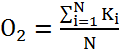 - расчет показателя по данному критерию- расчет показателя по данному критерию- расчет показателя по данному критерию- расчет показателя по данному критерию- расчет показателя по данному критерию- расчет показателя по данному критерию- расчет показателя по данному критерию- расчет показателя по данному критерию- расчет показателя по данному критерию- расчет показателя по данному критерию- расчет показателя по данному критерию1.МП Управление муниципальными финансами МП Управление муниципальными финансами МП Управление муниципальными финансами МП Управление муниципальными финансами МП Управление муниципальными финансами МП Управление муниципальными финансами МП Управление муниципальными финансами МП Управление муниципальными финансами МП Управление муниципальными финансами МП Управление муниципальными финансами МП Управление муниципальными финансами МП Управление муниципальными финансами Подпрограмма 1  Управление муниципальным долгом города ЕнисейскаПодпрограмма 1  Управление муниципальным долгом города ЕнисейскаПодпрограмма 1  Управление муниципальным долгом города ЕнисейскаПодпрограмма 1  Управление муниципальным долгом города ЕнисейскаПодпрограмма 1  Управление муниципальным долгом города ЕнисейскаПодпрограмма 1  Управление муниципальным долгом города ЕнисейскаПодпрограмма 1  Управление муниципальным долгом города ЕнисейскаПодпрограмма 1  Управление муниципальным долгом города ЕнисейскаПодпрограмма 1  Управление муниципальным долгом города ЕнисейскаПодпрограмма 1  Управление муниципальным долгом города ЕнисейскаПодпрограмма 1  Управление муниципальным долгом города ЕнисейскаПодпрограмма 1  Управление муниципальным долгом города ЕнисейскаЦелевой индикатор 1 Отношение муниципального долга к доходам городского бюджета за исключением безвозмездных поступлений%%Не более 100Не более 100Не более 100Не более 10034,4434,44100%100%Показатель достиг своего планового значения Целевой индикатор 2Доля расходов на обслуживание муниципального долга в  объеме расходов городского бюджета%%Не более 15Не более 15Не более 15Не более 151,11,1100%100%Показатель достиг своего планового значенияПодпрограмма 2 Обеспечение реализации муниципальной программы и прочие мероприятия  Подпрограмма 2 Обеспечение реализации муниципальной программы и прочие мероприятия  Подпрограмма 2 Обеспечение реализации муниципальной программы и прочие мероприятия  Подпрограмма 2 Обеспечение реализации муниципальной программы и прочие мероприятия  Подпрограмма 2 Обеспечение реализации муниципальной программы и прочие мероприятия  Подпрограмма 2 Обеспечение реализации муниципальной программы и прочие мероприятия  Подпрограмма 2 Обеспечение реализации муниципальной программы и прочие мероприятия  Подпрограмма 2 Обеспечение реализации муниципальной программы и прочие мероприятия  Подпрограмма 2 Обеспечение реализации муниципальной программы и прочие мероприятия  Подпрограмма 2 Обеспечение реализации муниципальной программы и прочие мероприятия  Подпрограмма 2 Обеспечение реализации муниципальной программы и прочие мероприятия  Подпрограмма 2 Обеспечение реализации муниципальной программы и прочие мероприятия  Целевой индикатор 1Доля расходов городского бюджета, формируемого в рамках муниципальных программ города Енисейска%%Не менее 95Не менее 95Не менее 95Не менее 9594,394,399,2%99,2%Показатель в целом достиг своего планового значенияЦелевой индикатор 2Обеспечение исполнения расходных обязательств г. Енисейска (за исключением безвозмездных поступлений)%%Не менее 95Не менее 95Не менее 95Не менее 9599,0399,03100%100%Показатель достиг своего планового значенияЦелевой индикатор 3Разработка и размещение на официальном сайте города брошюры «Бюджет для граждан»Ед.Ед.111111100%100%Показатель достиг своего планового значенияЦелевой индикатор 4Укрепление материально-технической базыЕд.Ед.131313131313100%100%Показатель достиг своего планового значенияПодпрограмма 3. Обеспечение реализации муниципальной программы и прочие мероприятияПодпрограмма 3. Обеспечение реализации муниципальной программы и прочие мероприятияПодпрограмма 3. Обеспечение реализации муниципальной программы и прочие мероприятияПодпрограмма 3. Обеспечение реализации муниципальной программы и прочие мероприятияПодпрограмма 3. Обеспечение реализации муниципальной программы и прочие мероприятияПодпрограмма 3. Обеспечение реализации муниципальной программы и прочие мероприятияПодпрограмма 3. Обеспечение реализации муниципальной программы и прочие мероприятияПодпрограмма 3. Обеспечение реализации муниципальной программы и прочие мероприятияПодпрограмма 3. Обеспечение реализации муниципальной программы и прочие мероприятияПодпрограмма 3. Обеспечение реализации муниципальной программы и прочие мероприятияПодпрограмма 3. Обеспечение реализации муниципальной программы и прочие мероприятияПо данной подпрограмме не установлены целевые показатели2.МП Развитие малого и среднего предпринимательства и социально-ориентированных некоммерческих организаций на территории города Енисейска   МП Развитие малого и среднего предпринимательства и социально-ориентированных некоммерческих организаций на территории города Енисейска   МП Развитие малого и среднего предпринимательства и социально-ориентированных некоммерческих организаций на территории города Енисейска   МП Развитие малого и среднего предпринимательства и социально-ориентированных некоммерческих организаций на территории города Енисейска   МП Развитие малого и среднего предпринимательства и социально-ориентированных некоммерческих организаций на территории города Енисейска   МП Развитие малого и среднего предпринимательства и социально-ориентированных некоммерческих организаций на территории города Енисейска   МП Развитие малого и среднего предпринимательства и социально-ориентированных некоммерческих организаций на территории города Енисейска   МП Развитие малого и среднего предпринимательства и социально-ориентированных некоммерческих организаций на территории города Енисейска   МП Развитие малого и среднего предпринимательства и социально-ориентированных некоммерческих организаций на территории города Енисейска   МП Развитие малого и среднего предпринимательства и социально-ориентированных некоммерческих организаций на территории города Енисейска   МП Развитие малого и среднего предпринимательства и социально-ориентированных некоммерческих организаций на территории города Енисейска   МП Развитие малого и среднего предпринимательства и социально-ориентированных некоммерческих организаций на территории города Енисейска   Подпрограмма 1    Поддержка субъектов малого и среднего предпринимательства на территории города ЕнисейскаПодпрограмма 1    Поддержка субъектов малого и среднего предпринимательства на территории города ЕнисейскаПодпрограмма 1    Поддержка субъектов малого и среднего предпринимательства на территории города ЕнисейскаПодпрограмма 1    Поддержка субъектов малого и среднего предпринимательства на территории города ЕнисейскаПодпрограмма 1    Поддержка субъектов малого и среднего предпринимательства на территории города ЕнисейскаПодпрограмма 1    Поддержка субъектов малого и среднего предпринимательства на территории города ЕнисейскаПодпрограмма 1    Поддержка субъектов малого и среднего предпринимательства на территории города ЕнисейскаПодпрограмма 1    Поддержка субъектов малого и среднего предпринимательства на территории города ЕнисейскаПодпрограмма 1    Поддержка субъектов малого и среднего предпринимательства на территории города ЕнисейскаПодпрограмма 1    Поддержка субъектов малого и среднего предпринимательства на территории города ЕнисейскаПодпрограмма 1    Поддержка субъектов малого и среднего предпринимательства на территории города ЕнисейскаПодпрограмма 1    Поддержка субъектов малого и среднего предпринимательства на территории города ЕнисейскаЦелевой    показатель 1Количество вновь созданных субъектов малого и среднего предпринимательства, получивших государственную (муниципальную) поддержку в 2015г.Ед.Ед.111122100%100%Показатель достиг своего планового значенияЦелевой    показатель 2 Количество созданных рабочих мест (включая вновь зарегистрированных индивидуальных предпринимателей) в секторе малого и среднего предпринимательства Ед.Ед.121212121313100%100%Показатель достиг своего планового значенияЦелевой    показатель 3Количество сохраненных рабочих мест в секторе малого и среднего предпринимательства за период реализации программыЕд.Ед.121212122020100%100%Показатель достиг своего планового значенияЦелевой    показатель 4Объем привлеченных внебюджетных инвестиций в секторе малого и среднего предпринимательства за период реализации программы,Млн.руб.Млн.руб.6,226,226,226,226,226,22100%100%Показатель достиг своего планового значения3.МП Система социальной защиты населения города Енисейска  МП Система социальной защиты населения города Енисейска  МП Система социальной защиты населения города Енисейска  МП Система социальной защиты населения города Енисейска  МП Система социальной защиты населения города Енисейска  МП Система социальной защиты населения города Енисейска  МП Система социальной защиты населения города Енисейска  МП Система социальной защиты населения города Енисейска  МП Система социальной защиты населения города Енисейска  МП Система социальной защиты населения города Енисейска  МП Система социальной защиты населения города Енисейска  МП Система социальной защиты населения города Енисейска  Подпрограмма 1 Повышение качества жизни отдельных категорий граждан, в т. ч.  инвалидов, степени их социальной защищенностиПодпрограмма 1 Повышение качества жизни отдельных категорий граждан, в т. ч.  инвалидов, степени их социальной защищенностиПодпрограмма 1 Повышение качества жизни отдельных категорий граждан, в т. ч.  инвалидов, степени их социальной защищенностиПодпрограмма 1 Повышение качества жизни отдельных категорий граждан, в т. ч.  инвалидов, степени их социальной защищенностиПодпрограмма 1 Повышение качества жизни отдельных категорий граждан, в т. ч.  инвалидов, степени их социальной защищенностиПодпрограмма 1 Повышение качества жизни отдельных категорий граждан, в т. ч.  инвалидов, степени их социальной защищенностиПодпрограмма 1 Повышение качества жизни отдельных категорий граждан, в т. ч.  инвалидов, степени их социальной защищенностиПодпрограмма 1 Повышение качества жизни отдельных категорий граждан, в т. ч.  инвалидов, степени их социальной защищенностиПодпрограмма 1 Повышение качества жизни отдельных категорий граждан, в т. ч.  инвалидов, степени их социальной защищенностиПодпрограмма 1 Повышение качества жизни отдельных категорий граждан, в т. ч.  инвалидов, степени их социальной защищенностиПодпрограмма 1 Повышение качества жизни отдельных категорий граждан, в т. ч.  инвалидов, степени их социальной защищенностиПодпрограмма 1 Повышение качества жизни отдельных категорий граждан, в т. ч.  инвалидов, степени их социальной защищенности Доля граждан получающих регулярные денежные выплаты, от числа граждан, имеющих на них право%%91,7%91,7%91,7%91,7%99,7%99,7%108,7%108,7%Значение данного показателя превышает плановое, т.к. основная часть получателей, имеющих право на выплаты,   данное право реализовалиЦелевой   показатель 2 Удельный вес инвалидов, реализовавших индивидуальные программы реабилитации в муниципальных учреждениях социального обслуживания, от общего числа инвалидов в муниципальном районе/городе%%22,322,322,322,326,926,9120,6%120,6%Показатель превысил свое плановое значение, т.к. большее количество инвалидов реализовали свое право на индивидуальную программу реабилитации.  Целевой   показатель 3Доля граждан, получивших услуги в учреждениях социального обслуживания населения, в общем числе граждан, обратившихся за их получением%%100%100%100%100%100%100%100%100%Показатель достиг  планового  значенияЦелевой   показатель 4Среднемесячная номинальная начисленная заработная плата работников муниципальных учреждений социального обслуживания населенияРуб.Руб.19992,719992,719992,719992,722403,422403,4112,05%112,05%Фактический показатель превысил плановое значение на 12,05% по причине увеличения заработной платы молодым специалистам в сумме 29 381 руб.Подпрограмма 2  Повышение качества и доступности социальных услуг населениюПодпрограмма 2  Повышение качества и доступности социальных услуг населениюПодпрограмма 2  Повышение качества и доступности социальных услуг населениюПодпрограмма 2  Повышение качества и доступности социальных услуг населениюПодпрограмма 2  Повышение качества и доступности социальных услуг населениюПодпрограмма 2  Повышение качества и доступности социальных услуг населениюПодпрограмма 2  Повышение качества и доступности социальных услуг населениюПодпрограмма 2  Повышение качества и доступности социальных услуг населениюПодпрограмма 2  Повышение качества и доступности социальных услуг населениюПодпрограмма 2  Повышение качества и доступности социальных услуг населениюПодпрограмма 2  Повышение качества и доступности социальных услуг населениюПодпрограмма 2  Повышение качества и доступности социальных услуг населениюЦелевой   показатель 1Удельный вес детей-инвалидов, проживающих в семьях, получивших реабилитационные услуги в муниципальных учреждениях социального обслуживания населения, к общему числу детей-инвалидов, проживающих на территории муниципального района/города%%100%100%100%100%100%100%100%100%Показатель достиг своего планового значения Целевой   показатель 2Удельный вес граждан пожилого возраста и инвалидов (взрослых и детей), получивших услуги в негосударственных учреждениях социального обслуживания, в общей численности граждан пожилого возраста  и инвалидов (взрослых и детей), получивших услуги в муниципальных учреждениях социального обслуживания%%0%0%0%0%0%0%100%100%Показатель достиг  планового  значенияЦелевой   показатель 3Охват граждан пожилого возраста и инвалидов всеми видами социального обслуживания на дому                      (10000 пенсионеров)Ед.Ед.17,317,317,317,319,119,1110%110%Показатель  превысил плановое значение на 10% по причине увеличения численности граждан обслуживающих на дому (планировалось 150 граждан – услугу получили 155)Целевой   показатель 4Удельный вес обоснованных жалоб на качество предоставления услуг муниципальными учреждениями социального обслуживания населения к общему количеству получателей данных услуг в календарном году%%Не более 0,1%Не более 0,1%Не более 0,1%Не более 0,1%0%0%100 %100 %Показатель достиг  планового  значенияЦелевой   показатель 5Уровень удовлетворенности граждан качеством предоставления услуг муниципальными учреждениями социального обслуживания населения%%96%96%96%96%100%100%100%100%Показатель достиг  планового  значенияПодпрограмма 3  Обеспечение реализации муниципальной программы и прочие мероприятияПодпрограмма 3  Обеспечение реализации муниципальной программы и прочие мероприятияПодпрограмма 3  Обеспечение реализации муниципальной программы и прочие мероприятияПодпрограмма 3  Обеспечение реализации муниципальной программы и прочие мероприятияПодпрограмма 3  Обеспечение реализации муниципальной программы и прочие мероприятияПодпрограмма 3  Обеспечение реализации муниципальной программы и прочие мероприятияПодпрограмма 3  Обеспечение реализации муниципальной программы и прочие мероприятияПодпрограмма 3  Обеспечение реализации муниципальной программы и прочие мероприятияПодпрограмма 3  Обеспечение реализации муниципальной программы и прочие мероприятияПодпрограмма 3  Обеспечение реализации муниципальной программы и прочие мероприятияПодпрограмма 3  Обеспечение реализации муниципальной программы и прочие мероприятияПодпрограмма 3  Обеспечение реализации муниципальной программы и прочие мероприятияЦелевой   показатель 1Уровень удовлетворенности жителей муниципального района/города качеством предоставления государственных и муниципальных услуг в сфере социальной поддержки населения%%97,697,697,697,69898100,4%100,4%Показатель достиг планового значенияЦелевой   показатель 2Удельный вес обоснованных жалоб к числу граждан, которым предоставлены государственные и муниципальные услуги по социальной поддержке  в календарном году%%Неболее  0,1%Неболее  0,1%Неболее  0,1%Неболее  0,1%00100%100%Показатель достиг  планового  значенияМероприятие 1 Обеспечение бесплатного проезда детей до места нахождения детских оздоровительных лагерей и обратноЧисленность детей, обеспеченных бесплатным проездом до места нахождения детских оздоровительных лагерей и обратноЧел.Чел.292929292929100%100%Показатель достиг  планового  значенияДоля оздоровленных детей из числа детей, находящихся в трудной жизненной ситуации, подлежащих оздоровлению%%515151515151100%100%Показатель достиг  планового  значения4.МП Развитие культуры города Енисейска МП Развитие культуры города Енисейска МП Развитие культуры города Енисейска МП Развитие культуры города Енисейска МП Развитие культуры города Енисейска МП Развитие культуры города Енисейска МП Развитие культуры города Енисейска МП Развитие культуры города Енисейска МП Развитие культуры города Енисейска МП Развитие культуры города Енисейска МП Развитие культуры города Енисейска МП Развитие культуры города Енисейска Подпрограмма 1 Культурное наследиеПодпрограмма 1 Культурное наследиеПодпрограмма 1 Культурное наследиеПодпрограмма 1 Культурное наследиеПодпрограмма 1 Культурное наследиеПодпрограмма 1 Культурное наследиеПодпрограмма 1 Культурное наследиеПодпрограмма 1 Культурное наследиеПодпрограмма 1 Культурное наследиеПодпрограмма 1 Культурное наследиеПодпрограмма 1 Культурное наследиеПодпрограмма 1 Культурное наследиеЦелевой индикатор  1Увеличение доли экспонируемых музейных предметов от основного музейного фонда%%4,4%4,4%4,4%4,4%2,2%2,2%50%50%Снижение показателя связано с проведением в здании МБУК «ЕКМ» ремонтно-реставрационных работ (уменьшение экспозиционных площадей).Примечание: Фактическое снижение показателя произошло по объективным причинам, значение показателя не было откорректировано  в установленном порядке.Целевой индикатор  2Количество посетителей учреждений культуры музейного  типа г. ЕнисейскаЧел.Чел.1040010400104001040012 90012 900124,0%124,0%Увеличение посетителей – экскурсантов связано с проведением информационных мероприятий для  администраций школ города Лесосибирска и Енисейского района, презентации 3D выставки  «Енисейск 400», а также заключение договоров с турфирмамиЦелевой индикатор  3Увеличение объема  фактической книговыдачи  муниципальных библиотек отрасли «культура» г. Енисейска экз.экз.229 700229 700229 700229 700230 080230 080100,2%100,2%Показатель достиг  планового  значенияЦелевой индикатор  4Количество новых изданий на бумажных и иных носителях, приобретенных в фонды муниципальных библиотекЭкз.Экз.2 2002 2002 2002 2004 2674 267670%670%Исполнение обеспечено в рамках освоения субсидии на комплектование книжных фондов, выделенной из федерального и краевого бюджетов.Примечание: Фактическое значение показателя отражено некорректно, т.к. в срок не были внесены изменения в муниципальную программу, учитывающие дополнительные объемы финансирования по данному направлению и соответствен неоткорректирован показатель.Подпрограмма 2  Искусство и народное творчествоПодпрограмма 2  Искусство и народное творчествоПодпрограмма 2  Искусство и народное творчествоПодпрограмма 2  Искусство и народное творчествоПодпрограмма 2  Искусство и народное творчествоПодпрограмма 2  Искусство и народное творчествоПодпрограмма 2  Искусство и народное творчествоПодпрограмма 2  Искусство и народное творчествоПодпрограмма 2  Искусство и народное творчествоПодпрограмма 2  Искусство и народное творчествоПодпрограмма 2  Искусство и народное творчествоПодпрограмма 2  Искусство и народное творчествоЦелевой индикатор  1Увеличение участников (посетителей) культурно-досуговых мероприятий, организованных учреждениями отрасли «культура» г. Енисейскачелчел151 000151 000151 000151 000130 243130 24386,3%86,3%Количество посетителей снизилось в связи с проведением в зданиях некоторых учреждений культуры ремонтно-реставрационных работ.Примечание: Фактическое снижение показателя произошло по объективным причинам, значение показателя не было откорректировано  в установленном порядке.Целевой индикатор  2Увеличение числа участников (посетителей) культурно-досуговых мероприятий, организованных учреждениями отрасли «культура» г. Енисейска, на платной основечел.чел.25 00025 00025 00025 00025 90525 905103,6%103,6%Показатель достиг  планового  значенияЦелевой индикатор  3Количество зрителей киносеансов в учреждениях клубного типа отрасли «культура»чел.чел.4 3684 3684 3684 36852565256120,3%120,3%Представлены дополнительные киносеансы на бесплатной основе.Подпрограмма 3   «Подготовка к 400-летию города Енисейска в 2019 году» Подпрограмма 3   «Подготовка к 400-летию города Енисейска в 2019 году» Подпрограмма 3   «Подготовка к 400-летию города Енисейска в 2019 году» Подпрограмма 3   «Подготовка к 400-летию города Енисейска в 2019 году» Подпрограмма 3   «Подготовка к 400-летию города Енисейска в 2019 году» Подпрограмма 3   «Подготовка к 400-летию города Енисейска в 2019 году» Подпрограмма 3   «Подготовка к 400-летию города Енисейска в 2019 году» Подпрограмма 3   «Подготовка к 400-летию города Енисейска в 2019 году» Подпрограмма 3   «Подготовка к 400-летию города Енисейска в 2019 году» Подпрограмма 3   «Подготовка к 400-летию города Енисейска в 2019 году» Подпрограмма 3   «Подготовка к 400-летию города Енисейска в 2019 году» Подпрограмма 3   «Подготовка к 400-летию города Енисейска в 2019 году» Целевой индикатор 2Количество проинформированных лиц о туристско-рекреационных возможностях и услугах на территории г. Енисейска и Енисейского районачел.чел.40 00040 00040 00040 00041 08641 086102,7%102,7%Показатель достиг  планового  значенияКоличество посетителей событийных мероприятиях в г. Енисейске и Енисейском районечел.чел.44 00044 00044 00044 00032 00032 00072,7%72,7%Примечание: Фактическое значение показателя отражено некорректно, т.к. учитывает количество посетителей мероприятий только по г. Енисейску, без учета Енисейского района.Подпрограмма 4  Развитие архивного дела в городе Енисейске        Подпрограмма 4  Развитие архивного дела в городе Енисейске        Подпрограмма 4  Развитие архивного дела в городе Енисейске        Подпрограмма 4  Развитие архивного дела в городе Енисейске        Подпрограмма 4  Развитие архивного дела в городе Енисейске        Подпрограмма 4  Развитие архивного дела в городе Енисейске        Подпрограмма 4  Развитие архивного дела в городе Енисейске        Подпрограмма 4  Развитие архивного дела в городе Енисейске        Подпрограмма 4  Развитие архивного дела в городе Енисейске        Подпрограмма 4  Развитие архивного дела в городе Енисейске        Подпрограмма 4  Развитие архивного дела в городе Енисейске        Подпрограмма 4  Развитие архивного дела в городе Енисейске        Целевой индикатор  1Объем фонда принятых и закартонированных дел (документов)Ед.Ед.20950209502095020950208652086599,6%99,6%Показатель  в целом достиг своего планового значенияЦелевой индикатор  2Количество пользователей МКУ «Архив города Енисейска»чел.чел.16001600160016001384138486,5%86,5%Примечание: Фактическое снижение показателя произошло по объективным причинам, проведением реставрационных работ в здании архива и ограниченными возможностями здания временного пребывания учреждения.Целевой индикатор  3Количество выданных документов МКУ «Архив города Енисейска»ед.ед.85008500850085008127812795,6%95,6%Показатель в целом достиг своего планового значения, незначительное снижение показателя произошло по объективным причинам (реставрация здания архива). Подпрограмма 5 «Обеспечение условий реализации программы и прочие мероприятия» Подпрограмма 5 «Обеспечение условий реализации программы и прочие мероприятия» Подпрограмма 5 «Обеспечение условий реализации программы и прочие мероприятия» Подпрограмма 5 «Обеспечение условий реализации программы и прочие мероприятия» Подпрограмма 5 «Обеспечение условий реализации программы и прочие мероприятия» Подпрограмма 5 «Обеспечение условий реализации программы и прочие мероприятия» Подпрограмма 5 «Обеспечение условий реализации программы и прочие мероприятия» Подпрограмма 5 «Обеспечение условий реализации программы и прочие мероприятия» Подпрограмма 5 «Обеспечение условий реализации программы и прочие мероприятия» Подпрограмма 5 «Обеспечение условий реализации программы и прочие мероприятия» Подпрограмма 5 «Обеспечение условий реализации программы и прочие мероприятия» Подпрограмма 5 «Обеспечение условий реализации программы и прочие мероприятия»Целевой индикатор  1Увеличение количества специалистов учреждений отрасли «культура» г. Енисейска, повысивших квалификациючел.чел.303030303131103,3%103,3%Показатель достиг  планового  значенияЦелевой индикатор  2Сохранение количества детей, охваченных дополнительным образованием в учреждениях дополнительного образования детей художественно-эстетической направленности отрасли «культура» г. Енисейска, имеющих право на предоставление предпрофессионального образования в области культурычел.чел.646646646646650650100,6%100,6%Показатель достиг  планового  значения5.МП Развитие системы образования города Енисейска     МП Развитие системы образования города Енисейска     МП Развитие системы образования города Енисейска     МП Развитие системы образования города Енисейска     МП Развитие системы образования города Енисейска     МП Развитие системы образования города Енисейска     МП Развитие системы образования города Енисейска     МП Развитие системы образования города Енисейска     МП Развитие системы образования города Енисейска     МП Развитие системы образования города Енисейска     МП Развитие системы образования города Енисейска     МП Развитие системы образования города Енисейска     Подпрограмма 1 Реализация муниципальной образовательной политики в области дошкольного образованияПодпрограмма 1 Реализация муниципальной образовательной политики в области дошкольного образованияПодпрограмма 1 Реализация муниципальной образовательной политики в области дошкольного образованияПодпрограмма 1 Реализация муниципальной образовательной политики в области дошкольного образованияПодпрограмма 1 Реализация муниципальной образовательной политики в области дошкольного образованияПодпрограмма 1 Реализация муниципальной образовательной политики в области дошкольного образованияПодпрограмма 1 Реализация муниципальной образовательной политики в области дошкольного образованияПодпрограмма 1 Реализация муниципальной образовательной политики в области дошкольного образованияПодпрограмма 1 Реализация муниципальной образовательной политики в области дошкольного образованияПодпрограмма 1 Реализация муниципальной образовательной политики в области дошкольного образованияПодпрограмма 1 Реализация муниципальной образовательной политики в области дошкольного образованияПодпрограмма 1 Реализация муниципальной образовательной политики в области дошкольного образованияЦелевой индикатор 1Число обучающихся по общеобразовательным программам дошкольного образованиячел.чел.12531253125312531213121396,8%96,8%Уменьшение  значения фактического показателя  связано с ликвидацией в 2016 году МДОУ «Детский сад №4» на 40 мест.Примечание: Не внесены изменения в установленном порядке в целевые показатели муниципальной программы. Подпрограмма 2 Реализация муниципальной образовательной политики в области  общего образованияПодпрограмма 2 Реализация муниципальной образовательной политики в области  общего образованияПодпрограмма 2 Реализация муниципальной образовательной политики в области  общего образованияПодпрограмма 2 Реализация муниципальной образовательной политики в области  общего образованияПодпрограмма 2 Реализация муниципальной образовательной политики в области  общего образованияПодпрограмма 2 Реализация муниципальной образовательной политики в области  общего образованияПодпрограмма 2 Реализация муниципальной образовательной политики в области  общего образованияПодпрограмма 2 Реализация муниципальной образовательной политики в области  общего образованияПодпрограмма 2 Реализация муниципальной образовательной политики в области  общего образованияПодпрограмма 2 Реализация муниципальной образовательной политики в области  общего образованияПодпрограмма 2 Реализация муниципальной образовательной политики в области  общего образованияПодпрограмма 2 Реализация муниципальной образовательной политики в области  общего образованияЦелевой индикатор 1Число обучающихся по основным общеобразовательным программам среднего общего образованиячел.чел.209620962096209622012201105%105%Увеличение значения фактического показателя связано с процедурой комплектования образовательных учреждений.Подпрограмма 3 Реализация муниципальной образовательной политики в области дополнительного образованияПодпрограмма 3 Реализация муниципальной образовательной политики в области дополнительного образованияПодпрограмма 3 Реализация муниципальной образовательной политики в области дополнительного образованияПодпрограмма 3 Реализация муниципальной образовательной политики в области дополнительного образованияПодпрограмма 3 Реализация муниципальной образовательной политики в области дополнительного образованияПодпрограмма 3 Реализация муниципальной образовательной политики в области дополнительного образованияПодпрограмма 3 Реализация муниципальной образовательной политики в области дополнительного образованияПодпрограмма 3 Реализация муниципальной образовательной политики в области дополнительного образованияПодпрограмма 3 Реализация муниципальной образовательной политики в области дополнительного образованияПодпрограмма 3 Реализация муниципальной образовательной политики в области дополнительного образованияПодпрограмма 3 Реализация муниципальной образовательной политики в области дополнительного образованияПодпрограмма 3 Реализация муниципальной образовательной политики в области дополнительного образованияЦелевой индикатор 1Число обучающихся по дополнительным общеобразовательным общеразвивающим программамчел.чел.146914691469146919401940132%132%Увеличение фактического показателя связано с тем, что более 280 детей занимаются в двух и более учебных объединениях, также, в учреждениях дополнительного образования проводится работа по корректировке наполняемости учебных групп, формами реализации образовательных программ.Подпрограмма 4 Обеспечение  реализации муниципальной программы и прочие мероприятияПодпрограмма 4 Обеспечение  реализации муниципальной программы и прочие мероприятияПодпрограмма 4 Обеспечение  реализации муниципальной программы и прочие мероприятияПодпрограмма 4 Обеспечение  реализации муниципальной программы и прочие мероприятияПодпрограмма 4 Обеспечение  реализации муниципальной программы и прочие мероприятияПодпрограмма 4 Обеспечение  реализации муниципальной программы и прочие мероприятияПодпрограмма 4 Обеспечение  реализации муниципальной программы и прочие мероприятияПодпрограмма 4 Обеспечение  реализации муниципальной программы и прочие мероприятияПодпрограмма 4 Обеспечение  реализации муниципальной программы и прочие мероприятияПодпрограмма 4 Обеспечение  реализации муниципальной программы и прочие мероприятияПодпрограмма 4 Обеспечение  реализации муниципальной программы и прочие мероприятияПодпрограмма 4 Обеспечение  реализации муниципальной программы и прочие мероприятияЦелевой индикатор 1Доля своевременно утвержденных планов финансово -экономической  деятельности и муниципальных заданий подведомственных учреждений на текущий финансовый год и плановый период%%100%100%100%100%100%100%100%100%Показатель достиг своего  планового значенияМероприятие 1 Организация и осуществление деятельности по опеке и попечительству в отношении несовершеннолетнихМероприятие 1 Организация и осуществление деятельности по опеке и попечительству в отношении несовершеннолетнихМероприятие 1 Организация и осуществление деятельности по опеке и попечительству в отношении несовершеннолетнихМероприятие 1 Организация и осуществление деятельности по опеке и попечительству в отношении несовершеннолетнихМероприятие 1 Организация и осуществление деятельности по опеке и попечительству в отношении несовершеннолетнихМероприятие 1 Организация и осуществление деятельности по опеке и попечительству в отношении несовершеннолетнихМероприятие 1 Организация и осуществление деятельности по опеке и попечительству в отношении несовершеннолетнихМероприятие 1 Организация и осуществление деятельности по опеке и попечительству в отношении несовершеннолетнихМероприятие 1 Организация и осуществление деятельности по опеке и попечительству в отношении несовершеннолетнихМероприятие 1 Организация и осуществление деятельности по опеке и попечительству в отношении несовершеннолетнихМероприятие 1 Организация и осуществление деятельности по опеке и попечительству в отношении несовершеннолетнихМероприятие 1 Организация и осуществление деятельности по опеке и попечительству в отношении несовершеннолетнихЦелевой индикатор 1Количество детей сирот, детей, оставшихся без попечения родителей, устроенных в замещающие семьичел.чел.151515151515100%100%Показатель достиг своего планового значенияЦелевой индикатор 2Количество граждан из числа детей-сирот, детей, оставшихся без попечения родителей, обеспеченных жилыми помещениямичел.чел.111144400%400%Превышение планового значения показателя объясняется увеличением объема целевого финансирования на обеспечение предоставления жилых помещений детям-сиротам, оставшимся без попечения родителей.Примечание: Показатель отражен некорректно, не внесены изменения в установленном порядке в целевые показатели и объемы финансирования муниципальной программы.Мероприятие 2 Создание условий, обеспечивающих выявление, поддержку и развитие талантливых детей и молодежиМероприятие 2 Создание условий, обеспечивающих выявление, поддержку и развитие талантливых детей и молодежиМероприятие 2 Создание условий, обеспечивающих выявление, поддержку и развитие талантливых детей и молодежиМероприятие 2 Создание условий, обеспечивающих выявление, поддержку и развитие талантливых детей и молодежиМероприятие 2 Создание условий, обеспечивающих выявление, поддержку и развитие талантливых детей и молодежиМероприятие 2 Создание условий, обеспечивающих выявление, поддержку и развитие талантливых детей и молодежиМероприятие 2 Создание условий, обеспечивающих выявление, поддержку и развитие талантливых детей и молодежиМероприятие 2 Создание условий, обеспечивающих выявление, поддержку и развитие талантливых детей и молодежиМероприятие 2 Создание условий, обеспечивающих выявление, поддержку и развитие талантливых детей и молодежиМероприятие 2 Создание условий, обеспечивающих выявление, поддержку и развитие талантливых детей и молодежиМероприятие 2 Создание условий, обеспечивающих выявление, поддержку и развитие талантливых детей и молодежиМероприятие 2 Создание условий, обеспечивающих выявление, поддержку и развитие талантливых детей и молодежиЦелевой индикатор 1Доля несовершеннолетних детей, зачисленных в общеобразовательные и дошкольные организации, участвующих в интеллектуальных, творческих и спортивных мероприятиях различного уровня, об общей численности школьников, воспитанников общеобразовательных и дошкольных образовательных организаций%%44,0%44,0%44,0%44,0%44,0%44,0%100%100%Показатель достиг своего  планового значенияМероприятие 3 Стимулирование труда лучших работников системы образования г. ЕнисейскаМероприятие 3 Стимулирование труда лучших работников системы образования г. ЕнисейскаМероприятие 3 Стимулирование труда лучших работников системы образования г. ЕнисейскаМероприятие 3 Стимулирование труда лучших работников системы образования г. ЕнисейскаМероприятие 3 Стимулирование труда лучших работников системы образования г. ЕнисейскаМероприятие 3 Стимулирование труда лучших работников системы образования г. ЕнисейскаМероприятие 3 Стимулирование труда лучших работников системы образования г. ЕнисейскаМероприятие 3 Стимулирование труда лучших работников системы образования г. ЕнисейскаМероприятие 3 Стимулирование труда лучших работников системы образования г. ЕнисейскаМероприятие 3 Стимулирование труда лучших работников системы образования г. ЕнисейскаМероприятие 3 Стимулирование труда лучших работников системы образования г. ЕнисейскаМероприятие 3 Стимулирование труда лучших работников системы образования г. ЕнисейскаДоля педагогических работников образовательных организаций, участвующих в профессиональных мероприятиях на предоставление собственного профессионального мастерства %%25%25%25%25%25%25%100%100%Показатель достиг своего  планового значения6МП Модернизация, реконструкция и капитальный ремонт объектов коммунальной инфраструктуры. Благоустройство территорииМП Модернизация, реконструкция и капитальный ремонт объектов коммунальной инфраструктуры. Благоустройство территорииМП Модернизация, реконструкция и капитальный ремонт объектов коммунальной инфраструктуры. Благоустройство территорииМП Модернизация, реконструкция и капитальный ремонт объектов коммунальной инфраструктуры. Благоустройство территорииМП Модернизация, реконструкция и капитальный ремонт объектов коммунальной инфраструктуры. Благоустройство территорииМП Модернизация, реконструкция и капитальный ремонт объектов коммунальной инфраструктуры. Благоустройство территорииМП Модернизация, реконструкция и капитальный ремонт объектов коммунальной инфраструктуры. Благоустройство территорииМП Модернизация, реконструкция и капитальный ремонт объектов коммунальной инфраструктуры. Благоустройство территорииМП Модернизация, реконструкция и капитальный ремонт объектов коммунальной инфраструктуры. Благоустройство территорииМП Модернизация, реконструкция и капитальный ремонт объектов коммунальной инфраструктуры. Благоустройство территорииМП Модернизация, реконструкция и капитальный ремонт объектов коммунальной инфраструктуры. Благоустройство территорииМП Модернизация, реконструкция и капитальный ремонт объектов коммунальной инфраструктуры. Благоустройство территорииПодпрограмма 1. Оптимизация систем коммунальной инфраструктуры и объектов коммунального хозяйстваПодпрограмма 1. Оптимизация систем коммунальной инфраструктуры и объектов коммунального хозяйстваПодпрограмма 1. Оптимизация систем коммунальной инфраструктуры и объектов коммунального хозяйстваПодпрограмма 1. Оптимизация систем коммунальной инфраструктуры и объектов коммунального хозяйстваПодпрограмма 1. Оптимизация систем коммунальной инфраструктуры и объектов коммунального хозяйстваПодпрограмма 1. Оптимизация систем коммунальной инфраструктуры и объектов коммунального хозяйстваПодпрограмма 1. Оптимизация систем коммунальной инфраструктуры и объектов коммунального хозяйстваПодпрограмма 1. Оптимизация систем коммунальной инфраструктуры и объектов коммунального хозяйстваПодпрограмма 1. Оптимизация систем коммунальной инфраструктуры и объектов коммунального хозяйстваПодпрограмма 1. Оптимизация систем коммунальной инфраструктуры и объектов коммунального хозяйстваПодпрограмма 1. Оптимизация систем коммунальной инфраструктуры и объектов коммунального хозяйстваПодпрограмма 1. Оптимизация систем коммунальной инфраструктуры и объектов коммунального хозяйстваЦелевой показатель 1Процент отремонтированных водопроводных сетей%%4,3364,3364,3364,3364,34100%100%100%Показатель достиг своего планового значенияЦелевой показатель 2Процент отремонтированных тепловых сетей%%1,3761,3761,3761,3761,38100%100%100%Показатель достиг своего планового значенияЦелевой показатель 3Количество отремонтированных скважинШт.Шт.22222100%100%100%Показатель достиг своего планового значенияЦелевой показатель 4Количество отремонтированных  КНСШт.Шт.22222100%100%100%Показатель достиг своего планового значенияЦелевой показатель 5Протяженность отремонтированного трубопровода канализационной сетим.м.520520520520520100%100%100%Показатель достиг своего планового значенияЦелевой показатель 6Количество актуализированных схем систем теплоснабженияед.ед.11111100%100%100%Показатель достиг своего планового значенияПодпрограмма 2  Функционирование дорожного хозяйства и транспортаПодпрограмма 2  Функционирование дорожного хозяйства и транспортаПодпрограмма 2  Функционирование дорожного хозяйства и транспортаПодпрограмма 2  Функционирование дорожного хозяйства и транспортаПодпрограмма 2  Функционирование дорожного хозяйства и транспортаПодпрограмма 2  Функционирование дорожного хозяйства и транспортаПодпрограмма 2  Функционирование дорожного хозяйства и транспортаПодпрограмма 2  Функционирование дорожного хозяйства и транспортаПодпрограмма 2  Функционирование дорожного хозяйства и транспортаПодпрограмма 2  Функционирование дорожного хозяйства и транспортаПодпрограмма 2  Функционирование дорожного хозяйства и транспортаПодпрограмма 2  Функционирование дорожного хозяйства и транспортаЦелевой показатель 1Выполнение рейсов по социально-значимым маршрутам%%100%100%100%100%100%100%100%100%Показатель достиг своего планового значенияЦелевой показатель 2Количество установленных дорожных знаков пешеходный переход 5.19.1 и 5.19.2 ед.ед.242424242424100%100%Показатель достиг своего планового значенияЦелевой показатель 3Общая протяженность УДС на которой произведена механическая снегоочисткакм.км.870,0870,0870,0870,0870,0870,0100%100%Показатель достиг своего планового значенияЦелевой показатель 4Площадь произведённого ямочного ремонта на УДСм.кв.м.кв.622622622622622622100%100%Показатель достиг своего планового значенияЦелевой показатель 5Количество установленных остановочных павильоновшт.шт.333333100%100%Показатель достиг своего планового значенияЦелевой показатель 6Количество обслуженных  светофорных объектовед.ед.777777100%100%Показатель достиг своего планового значенияПодпрограмма 3. Обеспечение функционирования объектов благоустройстваПодпрограмма 3. Обеспечение функционирования объектов благоустройстваПодпрограмма 3. Обеспечение функционирования объектов благоустройстваПодпрограмма 3. Обеспечение функционирования объектов благоустройстваПодпрограмма 3. Обеспечение функционирования объектов благоустройстваПодпрограмма 3. Обеспечение функционирования объектов благоустройстваПодпрограмма 3. Обеспечение функционирования объектов благоустройстваПодпрограмма 3. Обеспечение функционирования объектов благоустройстваПодпрограмма 3. Обеспечение функционирования объектов благоустройстваПодпрограмма 3. Обеспечение функционирования объектов благоустройстваПодпрограмма 3. Обеспечение функционирования объектов благоустройстваПодпрограмма 3. Обеспечение функционирования объектов благоустройстваЦелевой показатель 1Содержание в технически исправном состоянии линий  уличного освещенияед.ед.828282828282100%100%Показатель достиг своего планового значенияЦелевой показатель 2Количество деревьев на вырубку ед.ед.363636363636100%100%Показатель достиг своего планового значенияЦелевой показатель 2Количество обслуженных светильниковед.ед.159915991599159915991599100%100%Показатель достиг своего планового значенияЦелевой показатель 3Количество доставленных в морг больницы и судебно-медицинской экспертизы тел умершихед.ед.222222100%100%Показатель достиг своего планового значенияПодпрограмма 4.  Обеспечение реализации муниципальной программы и прочие расходыПодпрограмма 4.  Обеспечение реализации муниципальной программы и прочие расходыПодпрограмма 4.  Обеспечение реализации муниципальной программы и прочие расходыПодпрограмма 4.  Обеспечение реализации муниципальной программы и прочие расходыПодпрограмма 4.  Обеспечение реализации муниципальной программы и прочие расходыПодпрограмма 4.  Обеспечение реализации муниципальной программы и прочие расходыПодпрограмма 4.  Обеспечение реализации муниципальной программы и прочие расходыПодпрограмма 4.  Обеспечение реализации муниципальной программы и прочие расходыПодпрограмма 4.  Обеспечение реализации муниципальной программы и прочие расходыПодпрограмма 4.  Обеспечение реализации муниципальной программы и прочие расходыПодпрограмма 4.  Обеспечение реализации муниципальной программы и прочие расходыПодпрограмма 4.  Обеспечение реализации муниципальной программы и прочие расходыЦелевой показатель 1Процент исполнения бюджетных ассигнований%%100%100%100%100%100%100%100%100%Показатель достиг своего планового значенияМероприятие 1 Реализация временных мер поддержки населения в целях обеспечения доступности коммунальных услугМероприятие 1 Реализация временных мер поддержки населения в целях обеспечения доступности коммунальных услугМероприятие 1 Реализация временных мер поддержки населения в целях обеспечения доступности коммунальных услугМероприятие 1 Реализация временных мер поддержки населения в целях обеспечения доступности коммунальных услугМероприятие 1 Реализация временных мер поддержки населения в целях обеспечения доступности коммунальных услугМероприятие 1 Реализация временных мер поддержки населения в целях обеспечения доступности коммунальных услугЦелевой показатель 1Доля исполнения бюджетных ассигнований, предусмотренных на реализацию временных мер поддержки населенияЦелевой показатель 1Доля исполнения бюджетных ассигнований, предусмотренных на реализацию временных мер поддержки населения%%100%100%99,3%99,3%99,3%99,3%99,3%Показатель в целом достиг своего планового значенияМероприятие 2. Возмещение убытков по содержанию баниМероприятие 2. Возмещение убытков по содержанию баниМероприятие 2. Возмещение убытков по содержанию баниМероприятие 2. Возмещение убытков по содержанию баниМероприятие 2. Возмещение убытков по содержанию баниМероприятие 2. Возмещение убытков по содержанию баниМероприятие 2. Возмещение убытков по содержанию баниМероприятие 2. Возмещение убытков по содержанию баниМероприятие 2. Возмещение убытков по содержанию баниМероприятие 2. Возмещение убытков по содержанию баниМероприятие 2. Возмещение убытков по содержанию баниМероприятие 2. Возмещение убытков по содержанию баниЦелевой показатель 1Процент покрытия убытков по содержанию бани%%100%100%100%100%100%100%100%100%Показатель достиг своего планового значенияМероприятие 3. Приобретение трансформаторной подстанцииМероприятие 3. Приобретение трансформаторной подстанцииМероприятие 3. Приобретение трансформаторной подстанцииМероприятие 3. Приобретение трансформаторной подстанцииМероприятие 3. Приобретение трансформаторной подстанцииМероприятие 3. Приобретение трансформаторной подстанцииМероприятие 3. Приобретение трансформаторной подстанцииМероприятие 3. Приобретение трансформаторной подстанцииМероприятие 3. Приобретение трансформаторной подстанцииМероприятие 3. Приобретение трансформаторной подстанцииМероприятие 3. Приобретение трансформаторной подстанцииМероприятие 3. Приобретение трансформаторной подстанцииЦелевой показатель 1Процент исполнения бюджетных обязательств%%100%100%100%100%100%100%100%100%Показатель достиг своего планового значения7МП Развитие строительства на территории города ЕнисейскаМП Развитие строительства на территории города ЕнисейскаМП Развитие строительства на территории города ЕнисейскаМП Развитие строительства на территории города ЕнисейскаМП Развитие строительства на территории города ЕнисейскаМП Развитие строительства на территории города ЕнисейскаМП Развитие строительства на территории города ЕнисейскаМП Развитие строительства на территории города ЕнисейскаМП Развитие строительства на территории города ЕнисейскаМП Развитие строительства на территории города ЕнисейскаМП Развитие строительства на территории города ЕнисейскаМП Развитие строительства на территории города ЕнисейскаПодпрограмма 1 Территориальное планирование, градостроительное зонирование и документация по планировке территории города Енисейска.Подпрограмма 1 Территориальное планирование, градостроительное зонирование и документация по планировке территории города Енисейска.Подпрограмма 1 Территориальное планирование, градостроительное зонирование и документация по планировке территории города Енисейска.Подпрограмма 1 Территориальное планирование, градостроительное зонирование и документация по планировке территории города Енисейска.Подпрограмма 1 Территориальное планирование, градостроительное зонирование и документация по планировке территории города Енисейска.Подпрограмма 1 Территориальное планирование, градостроительное зонирование и документация по планировке территории города Енисейска.Подпрограмма 1 Территориальное планирование, градостроительное зонирование и документация по планировке территории города Енисейска.Подпрограмма 1 Территориальное планирование, градостроительное зонирование и документация по планировке территории города Енисейска.Подпрограмма 1 Территориальное планирование, градостроительное зонирование и документация по планировке территории города Енисейска.Подпрограмма 1 Территориальное планирование, градостроительное зонирование и документация по планировке территории города Енисейска.Подпрограмма 1 Территориальное планирование, градостроительное зонирование и документация по планировке территории города Енисейска.Подпрограмма 1 Территориальное планирование, градостроительное зонирование и документация по планировке территории города Енисейска.Целевой показатель 1Актуализация документов территориального планирования и градостроительного зонированияед.ед.222222100%100%. Показатель достиг своего планового значенияПодпрограмма 2. Переселение граждан из аварийного жилищного фонда в городе Енисейске.Подпрограмма 2. Переселение граждан из аварийного жилищного фонда в городе Енисейске.Подпрограмма 2. Переселение граждан из аварийного жилищного фонда в городе Енисейске.Подпрограмма 2. Переселение граждан из аварийного жилищного фонда в городе Енисейске.Подпрограмма 2. Переселение граждан из аварийного жилищного фонда в городе Енисейске.Подпрограмма 2. Переселение граждан из аварийного жилищного фонда в городе Енисейске.Подпрограмма 2. Переселение граждан из аварийного жилищного фонда в городе Енисейске.Подпрограмма 2. Переселение граждан из аварийного жилищного фонда в городе Енисейске.Подпрограмма 2. Переселение граждан из аварийного жилищного фонда в городе Енисейске.Подпрограмма 2. Переселение граждан из аварийного жилищного фонда в городе Енисейске.Подпрограмма 2. Переселение граждан из аварийного жилищного фонда в городе Енисейске.Подпрограмма 2. Переселение граждан из аварийного жилищного фонда в городе Енисейске.Целевой показатель 1Количество справок о техническом состоянии объекта с процентом износаед.ед.777777100%100%Показатель достиг своего планового значенияЦелевой показатель 2Количество снесенных аварийных домовед.ед.141414141414100%100%Показатель достиг своего планового значенияПодпрограмма 3 Обеспечение реализации муниципальной программы и прочие мероприятия.Подпрограмма 3 Обеспечение реализации муниципальной программы и прочие мероприятия.Подпрограмма 3 Обеспечение реализации муниципальной программы и прочие мероприятия.Подпрограмма 3 Обеспечение реализации муниципальной программы и прочие мероприятия.Подпрограмма 3 Обеспечение реализации муниципальной программы и прочие мероприятия.Подпрограмма 3 Обеспечение реализации муниципальной программы и прочие мероприятия.Подпрограмма 3 Обеспечение реализации муниципальной программы и прочие мероприятия.Подпрограмма 3 Обеспечение реализации муниципальной программы и прочие мероприятия.Подпрограмма 3 Обеспечение реализации муниципальной программы и прочие мероприятия.Подпрограмма 3 Обеспечение реализации муниципальной программы и прочие мероприятия.Подпрограмма 3 Обеспечение реализации муниципальной программы и прочие мероприятия.Подпрограмма 3 Обеспечение реализации муниципальной программы и прочие мероприятия.Целевой индикатор  1Процент освоения бюджетных средств%%100%100%100%100%98%98%98%98%Показатель в целом достиг своего планового значения8МП Развитие физической культуры и спорта в городе ЕнисейскеМП Развитие физической культуры и спорта в городе ЕнисейскеМП Развитие физической культуры и спорта в городе ЕнисейскеМП Развитие физической культуры и спорта в городе ЕнисейскеМП Развитие физической культуры и спорта в городе ЕнисейскеМП Развитие физической культуры и спорта в городе ЕнисейскеМП Развитие физической культуры и спорта в городе ЕнисейскеМП Развитие физической культуры и спорта в городе ЕнисейскеМП Развитие физической культуры и спорта в городе ЕнисейскеМП Развитие физической культуры и спорта в городе ЕнисейскеМП Развитие физической культуры и спорта в городе ЕнисейскеМП Развитие физической культуры и спорта в городе ЕнисейскеПодпрограмма 1. Организация дополнительного образования в сфере физической культуры и спорта, реализация программ спортивной подготовки»Подпрограмма 1. Организация дополнительного образования в сфере физической культуры и спорта, реализация программ спортивной подготовки»Подпрограмма 1. Организация дополнительного образования в сфере физической культуры и спорта, реализация программ спортивной подготовки»Подпрограмма 1. Организация дополнительного образования в сфере физической культуры и спорта, реализация программ спортивной подготовки»Подпрограмма 1. Организация дополнительного образования в сфере физической культуры и спорта, реализация программ спортивной подготовки»Подпрограмма 1. Организация дополнительного образования в сфере физической культуры и спорта, реализация программ спортивной подготовки»Подпрограмма 1. Организация дополнительного образования в сфере физической культуры и спорта, реализация программ спортивной подготовки»Подпрограмма 1. Организация дополнительного образования в сфере физической культуры и спорта, реализация программ спортивной подготовки»Подпрограмма 1. Организация дополнительного образования в сфере физической культуры и спорта, реализация программ спортивной подготовки»Подпрограмма 1. Организация дополнительного образования в сфере физической культуры и спорта, реализация программ спортивной подготовки»Подпрограмма 1. Организация дополнительного образования в сфере физической культуры и спорта, реализация программ спортивной подготовки»Подпрограмма 1. Организация дополнительного образования в сфере физической культуры и спорта, реализация программ спортивной подготовки»Целевой индикатор  1Число обучающихся, осваивающих дополнительные образовательные программы в спортивной школе чел.чел.983983983983983983100%100%Показатель достиг своего планового значенияЦелевой индикатор 2 Число лиц прошедших спортивную подготовку на этапах спортивной подготовки (этап начальной подготовки)чел.чел.202020202020100%100%Показатель достиг своего планового значенияЦелевой индикатор 3Число лиц проходящих спортивную подготовку на этапах спортивной подготовки (тренировочный этап/этап спортивной специализации)чел.чел.454545454545100%100%Показатель достиг своего планового значенияЦелевой индикатор 4Организация и проведение официальных физкультурных (физкультурно-оздоровительных)  мероприятий (уровень – межмуниципальные, муниципальные)ед.ед.191919191919100%100%Показатель достиг своего планового значенияПодпрограмма 2 Развитие массовой физической культуры и спорта на территории города ЕнисейскаПодпрограмма 2 Развитие массовой физической культуры и спорта на территории города ЕнисейскаПодпрограмма 2 Развитие массовой физической культуры и спорта на территории города ЕнисейскаПодпрограмма 2 Развитие массовой физической культуры и спорта на территории города ЕнисейскаПодпрограмма 2 Развитие массовой физической культуры и спорта на территории города ЕнисейскаПодпрограмма 2 Развитие массовой физической культуры и спорта на территории города ЕнисейскаПодпрограмма 2 Развитие массовой физической культуры и спорта на территории города ЕнисейскаПодпрограмма 2 Развитие массовой физической культуры и спорта на территории города ЕнисейскаПодпрограмма 2 Развитие массовой физической культуры и спорта на территории города ЕнисейскаПодпрограмма 2 Развитие массовой физической культуры и спорта на территории города ЕнисейскаПодпрограмма 2 Развитие массовой физической культуры и спорта на территории города ЕнисейскаПодпрограмма 2 Развитие массовой физической культуры и спорта на территории города ЕнисейскаЦелевой индикатор  1Численность систематически занимающихся физической культурой и спортомед.ед.470047004700470050305030107%107%Фактическое значение показателя превысило плановое по причине более активного участие трудовых коллективов во всех спортивных мероприятиях, проводимых на территории города, также увеличилась количество договоров на аренду спортивных залов городскими организациями и учреждениями.Целевой индикатор  2Количество проведенных физкультурных массовых комплексных мероприятийед.ед.525252525252100%100%Показатель достиг своего планового значенияЦелевой индикатор  3Количество зональных, краевых соревнований проводимых на территории (выездные мероприятия) Красноярского края и за его пределамиед.ед.666666100%100%Показатель достиг своего планового значенияЦелевой индикатор  4Количество спортивных объединений (клубов, команд), пользующихся на регулярной основе спортивными сооружениямиед.ед.101010101010100%100%Показатель достиг своего планового значения9МП Управление муниципальным имуществомМП Управление муниципальным имуществомМП Управление муниципальным имуществомМП Управление муниципальным имуществомМП Управление муниципальным имуществомМП Управление муниципальным имуществомМП Управление муниципальным имуществомМП Управление муниципальным имуществомМП Управление муниципальным имуществомМП Управление муниципальным имуществомМП Управление муниципальным имуществомМП Управление муниципальным имуществомПодпрограмма 1 «Учет и инвентаризация муниципального имущества г. Енисейска» на 2014 – 2018 годыПодпрограмма 1 «Учет и инвентаризация муниципального имущества г. Енисейска» на 2014 – 2018 годыПодпрограмма 1 «Учет и инвентаризация муниципального имущества г. Енисейска» на 2014 – 2018 годыПодпрограмма 1 «Учет и инвентаризация муниципального имущества г. Енисейска» на 2014 – 2018 годыПодпрограмма 1 «Учет и инвентаризация муниципального имущества г. Енисейска» на 2014 – 2018 годыПодпрограмма 1 «Учет и инвентаризация муниципального имущества г. Енисейска» на 2014 – 2018 годыПодпрограмма 1 «Учет и инвентаризация муниципального имущества г. Енисейска» на 2014 – 2018 годыПодпрограмма 1 «Учет и инвентаризация муниципального имущества г. Енисейска» на 2014 – 2018 годыПодпрограмма 1 «Учет и инвентаризация муниципального имущества г. Енисейска» на 2014 – 2018 годыПодпрограмма 1 «Учет и инвентаризация муниципального имущества г. Енисейска» на 2014 – 2018 годыПодпрограмма 1 «Учет и инвентаризация муниципального имущества г. Енисейска» на 2014 – 2018 годыПодпрограмма 1 «Учет и инвентаризация муниципального имущества г. Енисейска» на 2014 – 2018 годыЦелевой индикатор  1Количество изготовленных технических паспортов на объекты недвижимостиед.ед.ед.ед.20202020100%100%Показатель достиг своего планового значенияЦелевой индикатор  2Количество земельных участков прошедших межеваниеед.ед.ед.ед.64646464100%100%Показатель достиг своего планового значения Целевой индикатор  3Количество  объектов, по которым требуется заключение независимой оценкиед.ед.ед.ед.33333333100%100%Показатель достиг своего планового значенияЦелевой индикатор  4Количество жилых помещений, в которых был проведен ремонтед.ед.ед.ед.1111100%100%Показатель достиг своего планового значенияПодпрограмма 2 Обеспечение реализации муниципальной программы и прочие мероприятия»  на 2015 -2018 годы.Подпрограмма 2 Обеспечение реализации муниципальной программы и прочие мероприятия»  на 2015 -2018 годы.Подпрограмма 2 Обеспечение реализации муниципальной программы и прочие мероприятия»  на 2015 -2018 годы.Подпрограмма 2 Обеспечение реализации муниципальной программы и прочие мероприятия»  на 2015 -2018 годы.Подпрограмма 2 Обеспечение реализации муниципальной программы и прочие мероприятия»  на 2015 -2018 годы.Подпрограмма 2 Обеспечение реализации муниципальной программы и прочие мероприятия»  на 2015 -2018 годы.Подпрограмма 2 Обеспечение реализации муниципальной программы и прочие мероприятия»  на 2015 -2018 годы.Подпрограмма 2 Обеспечение реализации муниципальной программы и прочие мероприятия»  на 2015 -2018 годы.Подпрограмма 2 Обеспечение реализации муниципальной программы и прочие мероприятия»  на 2015 -2018 годы.Подпрограмма 2 Обеспечение реализации муниципальной программы и прочие мероприятия»  на 2015 -2018 годы.Подпрограмма 2 Обеспечение реализации муниципальной программы и прочие мероприятия»  на 2015 -2018 годы.Подпрограмма 2 Обеспечение реализации муниципальной программы и прочие мероприятия»  на 2015 -2018 годы.Целевой индикатор  1Процент исполнения бюджетных обязательств%%%%100%100%100%100%100%100%Показатель достиг своего планового значения10МП Формирование информационного пространства города Енисейска   МП Формирование информационного пространства города Енисейска   МП Формирование информационного пространства города Енисейска   МП Формирование информационного пространства города Енисейска   МП Формирование информационного пространства города Енисейска   МП Формирование информационного пространства города Енисейска   МП Формирование информационного пространства города Енисейска   МП Формирование информационного пространства города Енисейска   МП Формирование информационного пространства города Енисейска   МП Формирование информационного пространства города Енисейска   МП Формирование информационного пространства города Енисейска   МП Формирование информационного пространства города Енисейска   Подпрограмма 1 «Информационное обеспечение территории города Енисейска»Подпрограмма 1 «Информационное обеспечение территории города Енисейска»Подпрограмма 1 «Информационное обеспечение территории города Енисейска»Подпрограмма 1 «Информационное обеспечение территории города Енисейска»Подпрограмма 1 «Информационное обеспечение территории города Енисейска»Подпрограмма 1 «Информационное обеспечение территории города Енисейска»Подпрограмма 1 «Информационное обеспечение территории города Енисейска»Подпрограмма 1 «Информационное обеспечение территории города Енисейска»Подпрограмма 1 «Информационное обеспечение территории города Енисейска»Подпрограмма 1 «Информационное обеспечение территории города Енисейска»Подпрограмма 1 «Информационное обеспечение территории города Енисейска»Подпрограмма 1 «Информационное обеспечение территории города Енисейска»Целевой индикатор  1Объем тиража газеты «Енисейск-Плюс»     шт.шт.шт.шт.1000100010001000100%100%Показатель достиг своего планового значенияЦелевой индикатор   Количество распространяемых экземпляров через розничную сетьшт/нед.шт/нед.шт/нед.шт/нед.700700700700100%100%Показатель достиг своего планового значенияЦелевой индикатор  3Количество минут ретрансляций радионовостеймин/недмин/недмин/недмин/нед38383838100%100%Показатель достиг своего планового значения11МП Развитие молодежной политики и социально-ориентированных некоммерческих организацийМП Развитие молодежной политики и социально-ориентированных некоммерческих организацийМП Развитие молодежной политики и социально-ориентированных некоммерческих организацийМП Развитие молодежной политики и социально-ориентированных некоммерческих организацийМП Развитие молодежной политики и социально-ориентированных некоммерческих организацийМП Развитие молодежной политики и социально-ориентированных некоммерческих организацийМП Развитие молодежной политики и социально-ориентированных некоммерческих организацийМП Развитие молодежной политики и социально-ориентированных некоммерческих организацийМП Развитие молодежной политики и социально-ориентированных некоммерческих организацийМП Развитие молодежной политики и социально-ориентированных некоммерческих организацийМП Развитие молодежной политики и социально-ориентированных некоммерческих организацийМП Развитие молодежной политики и социально-ориентированных некоммерческих организацийПодпрограмма 1  «Развитие молодежной политики города ЕнисейскаПодпрограмма 1  «Развитие молодежной политики города ЕнисейскаПодпрограмма 1  «Развитие молодежной политики города ЕнисейскаПодпрограмма 1  «Развитие молодежной политики города ЕнисейскаПодпрограмма 1  «Развитие молодежной политики города ЕнисейскаПодпрограмма 1  «Развитие молодежной политики города ЕнисейскаПодпрограмма 1  «Развитие молодежной политики города ЕнисейскаПодпрограмма 1  «Развитие молодежной политики города ЕнисейскаПодпрограмма 1  «Развитие молодежной политики города ЕнисейскаПодпрограмма 1  «Развитие молодежной политики города ЕнисейскаПодпрограмма 1  «Развитие молодежной политики города ЕнисейскаПодпрограмма 1  «Развитие молодежной политики города ЕнисейскаЦелевой индикатор  1Количество молодежи вовлеченных в молодежную политикучел.чел.470470470470470470100%Показатель достиг своего планового значенияПоказатель достиг своего планового значенияЦелевой индикатор  2Количество проведенных молодежных массовых комплексных мероприятийед.ед.242424242424100%Показатель достиг своего планового значенияПоказатель достиг своего планового значенияЦелевой индикатор  3Количество зональных, краевых мероприятий проводимых на территории  (выездные мероприятия) Красноярского края и за его пределамиед.ед.777777100%Показатель достиг своего планового значенияПоказатель достиг своего планового значенияПодпрограмма  2    «Поддержка социально-ориентированных некоммерческих организаций города ЕнисейскаПодпрограмма  2    «Поддержка социально-ориентированных некоммерческих организаций города ЕнисейскаПодпрограмма  2    «Поддержка социально-ориентированных некоммерческих организаций города ЕнисейскаПодпрограмма  2    «Поддержка социально-ориентированных некоммерческих организаций города ЕнисейскаПодпрограмма  2    «Поддержка социально-ориентированных некоммерческих организаций города ЕнисейскаПодпрограмма  2    «Поддержка социально-ориентированных некоммерческих организаций города ЕнисейскаПодпрограмма  2    «Поддержка социально-ориентированных некоммерческих организаций города ЕнисейскаПодпрограмма  2    «Поддержка социально-ориентированных некоммерческих организаций города ЕнисейскаПодпрограмма  2    «Поддержка социально-ориентированных некоммерческих организаций города ЕнисейскаПодпрограмма  2    «Поддержка социально-ориентированных некоммерческих организаций города ЕнисейскаПодпрограмма  2    «Поддержка социально-ориентированных некоммерческих организаций города ЕнисейскаПодпрограмма  2    «Поддержка социально-ориентированных некоммерческих организаций города ЕнисейскаЦелевой индикатор  1Количество реализованных общественных проектов социально ориентированными некоммерческими организациямиед.ед.333355166%Примечание: Показатель отражен некорректно, не внесены изменения в установленном порядке в целевые показатели и объемы финансирования муниципальной программы.Примечание: Показатель отражен некорректно, не внесены изменения в установленном порядке в целевые показатели и объемы финансирования муниципальной программы.Целевой индикатор  2Количество поддержанных СО НКО, осуществляющих деятельность на территории г. Енисейскаед.ед.444455125%Примечание: Показатель отражен некорректно, не внесены изменения в установленном порядке в целевые показатели и объемы финансирования муниципальной программы.Примечание: Показатель отражен некорректно, не внесены изменения в установленном порядке в целевые показатели и объемы финансирования муниципальной программы.Подпрограмма  3  «Гармонизация межнациональных и межконфессиональных отношений в городе Енисейске»  на 2016 – 2018 годыПодпрограмма  3  «Гармонизация межнациональных и межконфессиональных отношений в городе Енисейске»  на 2016 – 2018 годыПодпрограмма  3  «Гармонизация межнациональных и межконфессиональных отношений в городе Енисейске»  на 2016 – 2018 годыПодпрограмма  3  «Гармонизация межнациональных и межконфессиональных отношений в городе Енисейске»  на 2016 – 2018 годыПодпрограмма  3  «Гармонизация межнациональных и межконфессиональных отношений в городе Енисейске»  на 2016 – 2018 годыПодпрограмма  3  «Гармонизация межнациональных и межконфессиональных отношений в городе Енисейске»  на 2016 – 2018 годыПодпрограмма  3  «Гармонизация межнациональных и межконфессиональных отношений в городе Енисейске»  на 2016 – 2018 годыПодпрограмма  3  «Гармонизация межнациональных и межконфессиональных отношений в городе Енисейске»  на 2016 – 2018 годыПодпрограмма  3  «Гармонизация межнациональных и межконфессиональных отношений в городе Енисейске»  на 2016 – 2018 годыПодпрограмма  3  «Гармонизация межнациональных и межконфессиональных отношений в городе Енисейске»  на 2016 – 2018 годыПодпрограмма  3  «Гармонизация межнациональных и межконфессиональных отношений в городе Енисейске»  на 2016 – 2018 годыПодпрограмма  3  «Гармонизация межнациональных и межконфессиональных отношений в городе Енисейске»  на 2016 – 2018 годыЦелевой индикатор  1Численность населения города Енисейска, участвующего в  мероприятиях, направленных на этнокультурное развитие народовчел.чел.130130130130130130100%Показатель достиг своего планового значенияПоказатель достиг своего планового значенияЦелевой индикатор  2Доля населения города Енисейска, участвующего в межнациональных мероприятиях:%%222222100%Показатель достиг своего планового значенияПоказатель достиг своего планового значенияЦелевой индикатор  3Доля граждан, положительно оценивающих состояние межнациональных отношений, в общем количестве граждан города Енисейска%%626262626262100%Показатель достиг своего планового значенияПоказатель достиг своего планового значенияПодпрограмма 4   «Обеспечение жильем молодых семей»  на 2014 – 2018 годыПодпрограмма 4   «Обеспечение жильем молодых семей»  на 2014 – 2018 годыПодпрограмма 4   «Обеспечение жильем молодых семей»  на 2014 – 2018 годыПодпрограмма 4   «Обеспечение жильем молодых семей»  на 2014 – 2018 годыПодпрограмма 4   «Обеспечение жильем молодых семей»  на 2014 – 2018 годыПодпрограмма 4   «Обеспечение жильем молодых семей»  на 2014 – 2018 годыПодпрограмма 4   «Обеспечение жильем молодых семей»  на 2014 – 2018 годыПодпрограмма 4   «Обеспечение жильем молодых семей»  на 2014 – 2018 годыПодпрограмма 4   «Обеспечение жильем молодых семей»  на 2014 – 2018 годыПодпрограмма 4   «Обеспечение жильем молодых семей»  на 2014 – 2018 годыПодпрограмма 4   «Обеспечение жильем молодых семей»  на 2014 – 2018 годыПодпрограмма 4   «Обеспечение жильем молодых семей»  на 2014 – 2018 годыЦелевой индикатор  1Количество молодых семей, получивших социальную  поддержку в виде сертификатаед.ед.666666100%Показатель достиг своего планового значенияПоказатель достиг своего планового значенияЦелевой индикатор  2Доля молодых семей – участников программы, получивших сертификат%%2,642,642,642,642,642,64100%Показатель достиг своего планового значенияПоказатель достиг своего планового значения12.МП "Профилактика правонарушений, терроризма и экстремизма на территории г. Енисейска"МП "Профилактика правонарушений, терроризма и экстремизма на территории г. Енисейска"МП "Профилактика правонарушений, терроризма и экстремизма на территории г. Енисейска"МП "Профилактика правонарушений, терроризма и экстремизма на территории г. Енисейска"МП "Профилактика правонарушений, терроризма и экстремизма на территории г. Енисейска"МП "Профилактика правонарушений, терроризма и экстремизма на территории г. Енисейска"МП "Профилактика правонарушений, терроризма и экстремизма на территории г. Енисейска"МП "Профилактика правонарушений, терроризма и экстремизма на территории г. Енисейска"МП "Профилактика правонарушений, терроризма и экстремизма на территории г. Енисейска"МП "Профилактика правонарушений, терроризма и экстремизма на территории г. Енисейска"МП "Профилактика правонарушений, терроризма и экстремизма на территории г. Енисейска"МП "Профилактика правонарушений, терроризма и экстремизма на территории г. Енисейска"Подпрограмма 1 «Профилактика правонарушений, терроризма и экстремизма, на территории города Енисейска»  на 2016-2018 годы              Подпрограмма 1 «Профилактика правонарушений, терроризма и экстремизма, на территории города Енисейска»  на 2016-2018 годы              Подпрограмма 1 «Профилактика правонарушений, терроризма и экстремизма, на территории города Енисейска»  на 2016-2018 годы              Подпрограмма 1 «Профилактика правонарушений, терроризма и экстремизма, на территории города Енисейска»  на 2016-2018 годы              Подпрограмма 1 «Профилактика правонарушений, терроризма и экстремизма, на территории города Енисейска»  на 2016-2018 годы              Подпрограмма 1 «Профилактика правонарушений, терроризма и экстремизма, на территории города Енисейска»  на 2016-2018 годы              Подпрограмма 1 «Профилактика правонарушений, терроризма и экстремизма, на территории города Енисейска»  на 2016-2018 годы              Подпрограмма 1 «Профилактика правонарушений, терроризма и экстремизма, на территории города Енисейска»  на 2016-2018 годы              Подпрограмма 1 «Профилактика правонарушений, терроризма и экстремизма, на территории города Енисейска»  на 2016-2018 годы              Подпрограмма 1 «Профилактика правонарушений, терроризма и экстремизма, на территории города Енисейска»  на 2016-2018 годы              Подпрограмма 1 «Профилактика правонарушений, терроризма и экстремизма, на территории города Енисейска»  на 2016-2018 годы              Подпрограмма 1 «Профилактика правонарушений, терроризма и экстремизма, на территории города Енисейска»  на 2016-2018 годы              Целевой    показатель 1 Профилактика терроризма и экстремизма. Изготовление наглядной агитации для проведения разъяснительной работы среди социальных учреждений города о мерах по противодействию экстремизму и терроризму на предприятиях города (баннеров, растяжек, плакатов)ед.ед.333333100%Показатель достиг своего планового значенияПоказатель достиг своего планового значенияЦелевой    показатель 2Профилактика терроризма и экстремизма. Изготовление памяток по профилактики терроризма для распространения среди жителей городаЕд.Ед.400040004000400040004000100%Показатель достиг своего планового значенияПоказатель достиг своего планового значения№п/пНаименование показателяЕд. изм.Ед. изм.Значение показателей отчетного периодаЗначение показателей отчетного периодаЗначение показателей отчетного периодаЗначение показателей отчетного периодаЗначение показателей отчетного периодаЗначение показателей отчетного периодаЗначение показателей отчетного периодаЗначение показателей отчетного периода%исполнения%исполнения%исполненияОбоснование отклонений значения показателя за отчетный период№п/пНаименование показателяЕд. изм.Ед. изм.планпланпланпланпланпланфактфакт%исполнения%исполнения%исполненияОбоснование отклонений значения показателя за отчетный период -  расчет показателя по данному критерию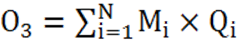  -  расчет показателя по данному критерию -  расчет показателя по данному критерию -  расчет показателя по данному критерию -  расчет показателя по данному критерию -  расчет показателя по данному критерию -  расчет показателя по данному критерию -  расчет показателя по данному критерию -  расчет показателя по данному критерию -  расчет показателя по данному критерию -  расчет показателя по данному критерию -  расчет показателя по данному критерию -  расчет показателя по данному критерию -  расчет показателя по данному критерию -  расчет показателя по данному критерию1.МП Управление муниципальными финансами МП Управление муниципальными финансами МП Управление муниципальными финансами МП Управление муниципальными финансами МП Управление муниципальными финансами МП Управление муниципальными финансами МП Управление муниципальными финансами МП Управление муниципальными финансами МП Управление муниципальными финансами МП Управление муниципальными финансами МП Управление муниципальными финансами МП Управление муниципальными финансами МП Управление муниципальными финансами МП Управление муниципальными финансами МП Управление муниципальными финансами Подпрограмма 1  Управление муниципальным долгом города ЕнисейскаПодпрограмма 1  Управление муниципальным долгом города ЕнисейскаПодпрограмма 1  Управление муниципальным долгом города ЕнисейскаПодпрограмма 1  Управление муниципальным долгом города ЕнисейскаПодпрограмма 1  Управление муниципальным долгом города ЕнисейскаПодпрограмма 1  Управление муниципальным долгом города ЕнисейскаПодпрограмма 1  Управление муниципальным долгом города ЕнисейскаПодпрограмма 1  Управление муниципальным долгом города ЕнисейскаПодпрограмма 1  Управление муниципальным долгом города ЕнисейскаПодпрограмма 1  Управление муниципальным долгом города ЕнисейскаПодпрограмма 1  Управление муниципальным долгом города ЕнисейскаПлановые показатели не установленыПлановые показатели не установленыПлановые показатели не установленыПлановые показатели не установленыПодпрограмма 2. Обеспечение реализации муниципальной программы и прочие мероприятияПодпрограмма 2. Обеспечение реализации муниципальной программы и прочие мероприятияПодпрограмма 2. Обеспечение реализации муниципальной программы и прочие мероприятияПодпрограмма 2. Обеспечение реализации муниципальной программы и прочие мероприятияПодпрограмма 2. Обеспечение реализации муниципальной программы и прочие мероприятияПодпрограмма 2. Обеспечение реализации муниципальной программы и прочие мероприятияПодпрограмма 2. Обеспечение реализации муниципальной программы и прочие мероприятияПодпрограмма 2. Обеспечение реализации муниципальной программы и прочие мероприятияПодпрограмма 2. Обеспечение реализации муниципальной программы и прочие мероприятияПодпрограмма 2. Обеспечение реализации муниципальной программы и прочие мероприятияПодпрограмма 2. Обеспечение реализации муниципальной программы и прочие мероприятияПлановые показатели не установленыПлановые показатели не установленыПлановые показатели не установленыПлановые показатели не установлены2.МП Развитие малого и среднего предпринимательства и социально-ориентированных некоммерческих организаций на территории города Енисейска   МП Развитие малого и среднего предпринимательства и социально-ориентированных некоммерческих организаций на территории города Енисейска   МП Развитие малого и среднего предпринимательства и социально-ориентированных некоммерческих организаций на территории города Енисейска   МП Развитие малого и среднего предпринимательства и социально-ориентированных некоммерческих организаций на территории города Енисейска   МП Развитие малого и среднего предпринимательства и социально-ориентированных некоммерческих организаций на территории города Енисейска   МП Развитие малого и среднего предпринимательства и социально-ориентированных некоммерческих организаций на территории города Енисейска   МП Развитие малого и среднего предпринимательства и социально-ориентированных некоммерческих организаций на территории города Енисейска   МП Развитие малого и среднего предпринимательства и социально-ориентированных некоммерческих организаций на территории города Енисейска   МП Развитие малого и среднего предпринимательства и социально-ориентированных некоммерческих организаций на территории города Енисейска   МП Развитие малого и среднего предпринимательства и социально-ориентированных некоммерческих организаций на территории города Енисейска   МП Развитие малого и среднего предпринимательства и социально-ориентированных некоммерческих организаций на территории города Енисейска   МП Развитие малого и среднего предпринимательства и социально-ориентированных некоммерческих организаций на территории города Енисейска   МП Развитие малого и среднего предпринимательства и социально-ориентированных некоммерческих организаций на территории города Енисейска   МП Развитие малого и среднего предпринимательства и социально-ориентированных некоммерческих организаций на территории города Енисейска   МП Развитие малого и среднего предпринимательства и социально-ориентированных некоммерческих организаций на территории города Енисейска   Подпрограмма 1    Поддержка субъектов малого и среднего предпринимательства на территории города ЕнисейскаПодпрограмма 1    Поддержка субъектов малого и среднего предпринимательства на территории города ЕнисейскаПодпрограмма 1    Поддержка субъектов малого и среднего предпринимательства на территории города ЕнисейскаПодпрограмма 1    Поддержка субъектов малого и среднего предпринимательства на территории города ЕнисейскаПодпрограмма 1    Поддержка субъектов малого и среднего предпринимательства на территории города ЕнисейскаПодпрограмма 1    Поддержка субъектов малого и среднего предпринимательства на территории города ЕнисейскаПодпрограмма 1    Поддержка субъектов малого и среднего предпринимательства на территории города ЕнисейскаПодпрограмма 1    Поддержка субъектов малого и среднего предпринимательства на территории города ЕнисейскаПодпрограмма 1    Поддержка субъектов малого и среднего предпринимательства на территории города ЕнисейскаПодпрограмма 1    Поддержка субъектов малого и среднего предпринимательства на территории города ЕнисейскаПодпрограмма 1    Поддержка субъектов малого и среднего предпринимательства на территории города ЕнисейскаПодпрограмма 1    Поддержка субъектов малого и среднего предпринимательства на территории города ЕнисейскаПодпрограмма 1    Поддержка субъектов малого и среднего предпринимательства на территории города ЕнисейскаПодпрограмма 1    Поддержка субъектов малого и среднего предпринимательства на территории города ЕнисейскаПодпрограмма 1    Поддержка субъектов малого и среднего предпринимательства на территории города ЕнисейскаПоказатель результативности 1 Увеличение численности субъектов малого предпринимательства на 10 000 чел. населения%%357,03357,03357,03357,03357,03357,03358,80358,80100%100%100%Показатель достиг своего планового значения3.МП Система социальной защиты населения города Енисейска  МП Система социальной защиты населения города Енисейска  МП Система социальной защиты населения города Енисейска  МП Система социальной защиты населения города Енисейска  МП Система социальной защиты населения города Енисейска  МП Система социальной защиты населения города Енисейска  МП Система социальной защиты населения города Енисейска  МП Система социальной защиты населения города Енисейска  МП Система социальной защиты населения города Енисейска  МП Система социальной защиты населения города Енисейска  МП Система социальной защиты населения города Енисейска  МП Система социальной защиты населения города Енисейска  МП Система социальной защиты населения города Енисейска  МП Система социальной защиты населения города Енисейска  МП Система социальной защиты населения города Енисейска  Показатель результативности 1Удельный вес граждан, получающих меры социальной поддержки адресно (с учетом доходности), в общей численности граждан, имеющих на них право%%44,844,844,844,844,844,844,8%44,8%100%100%100%Показатель достиг своего планового значенияПоказатель результативности 2 Удельный вес семей с детьми, получающих меры социальной поддержки, в общей численности семей с детьми, имеющих на них право%%100%100%100%100%100%100%100%100%100%100%100%Показатель достиг своего планового значенияПоказатель результативности 3Уровень исполнения субвенций на реализацию переданных полномочий края%%95%95%95%95%95%95%98,6%98,6%100%100%100% Показатель достиг своего планового значения4.МП Развитие культуры города Енисейска МП Развитие культуры города Енисейска МП Развитие культуры города Енисейска МП Развитие культуры города Енисейска МП Развитие культуры города Енисейска МП Развитие культуры города Енисейска МП Развитие культуры города Енисейска МП Развитие культуры города Енисейска МП Развитие культуры города Енисейска МП Развитие культуры города Енисейска МП Развитие культуры города Енисейска МП Развитие культуры города Енисейска МП Развитие культуры города Енисейска МП Развитие культуры города Енисейска МП Развитие культуры города Енисейска Подпрограмма 1 Культурное наследиеПодпрограмма 1 Культурное наследиеПодпрограмма 1 Культурное наследиеПодпрограмма 1 Культурное наследиеПодпрограмма 1 Культурное наследиеПодпрограмма 1 Культурное наследиеПодпрограмма 1 Культурное наследиеПодпрограмма 1 Культурное наследиеПодпрограмма 1 Культурное наследиеПодпрограмма 1 Культурное наследиеПодпрограмма 1 Культурное наследиеПодпрограмма 1 Культурное наследиеПодпрограмма 1 Культурное наследиеПодпрограмма 1 Культурное наследиеПодпрограмма 1 Культурное наследиеИндикатор результативности 1Количество музейных предметов основного фонда учреждений  культуры  музейного типа г. Енисейскаед.ед.3981839818398183981839818398183981839818100%100%100%Показатель достиг своего планового значенияИндикатор результативности 2Количество пользователей библиотек отрасли «культура» г. Енисейскачел.чел.1025010250102501025010250102501108011080108,1%108,1%108,1%Показатель достиг своего планового значенияПодпрограмма 2  Искусство и народное творчествоПодпрограмма 2  Искусство и народное творчествоПодпрограмма 2  Искусство и народное творчествоПодпрограмма 2  Искусство и народное творчествоПодпрограмма 2  Искусство и народное творчествоПодпрограмма 2  Искусство и народное творчествоПодпрограмма 2  Искусство и народное творчествоПодпрограмма 2  Искусство и народное творчествоПодпрограмма 2  Искусство и народное творчествоПодпрограмма 2  Искусство и народное творчествоПодпрограмма 2  Искусство и народное творчествоПодпрограмма 2  Искусство и народное творчествоПодпрограмма 2  Искусство и народное творчествоПодпрограмма 2  Искусство и народное творчествоПодпрограмма 2  Искусство и народное творчествоИндикатор результативности  1Доля обучающихся (от основного контингента обучающихся школ дополнительного образования отрасли «культура» г. Енисейска)  - победителей  конкурсов, смотров, фестивалей и других мероприятий%%848484848484140,8140,8167,6%167,6%167,6%Фактическое значение показателя превысило плановое по причине участия обучающихся  в дополнительных внеплановых конкурсах на бесплатной основеИндикатор результативности  2Количество мероприятий, организованных и проведенных учреждениями клубного типа отрасли «культура» г. ЕнисейскаЕд.Ед.557557557557557557557557100%100%100%Показатель достиг своего планового значенияИндикатор результативности  4Количество учащихся в муниципальных учреждениях дополнительного образования художественно-эстетической направленности отрасли «культура», имеющих право на предоставление образованияЧел.Чел.646646646646646646650650106,0%106,0%106,0%Показатель достиг своего планового значенияИндикатор результативности  5Количество учреждений, отделов, обеспечивающих эффективное управление в отрасли «культура» г. ЕнисейскаЕд.Ед.22222222100%100%100%Показатель достиг своего планового значенияПодпрограмма 4 Развитие архивного дела в городе Енисейске        Подпрограмма 4 Развитие архивного дела в городе Енисейске        Подпрограмма 4 Развитие архивного дела в городе Енисейске        Подпрограмма 4 Развитие архивного дела в городе Енисейске        Подпрограмма 4 Развитие архивного дела в городе Енисейске        Подпрограмма 4 Развитие архивного дела в городе Енисейске        Подпрограмма 4 Развитие архивного дела в городе Енисейске        Подпрограмма 4 Развитие архивного дела в городе Енисейске        Подпрограмма 4 Развитие архивного дела в городе Енисейске        Подпрограмма 4 Развитие архивного дела в городе Енисейске        Подпрограмма 4 Развитие архивного дела в городе Енисейске        Подпрограмма 4 Развитие архивного дела в городе Енисейске        Подпрограмма 4 Развитие архивного дела в городе Енисейске        Подпрограмма 4 Развитие архивного дела в городе Енисейске        Подпрограмма 4 Развитие архивного дела в городе Енисейске        Индикатор результативности  1Увеличение количества принятых и закартонированных новых дел (документов)Ед.Ед.480480480480480480480480100%100%100%Показатель достиг своего планового значенияИндикатор результативности  2Увеличение количества оцифрованных архивных документовЕд.Ед.2500250025002500250025002071207182,8%82,8%82,8%Показатель не достиг своего планового значения по объективной причине, в связи с проведением в здании архива ремонтно-реставрационных работ в 2016 году.Примечание: Показатель отражен некорректно, не внесены в установленном порядке изменения в целевые показатели5.МП Развитие системы образования города Енисейска     МП Развитие системы образования города Енисейска     МП Развитие системы образования города Енисейска     МП Развитие системы образования города Енисейска     МП Развитие системы образования города Енисейска     МП Развитие системы образования города Енисейска     МП Развитие системы образования города Енисейска     МП Развитие системы образования города Енисейска     МП Развитие системы образования города Енисейска     МП Развитие системы образования города Енисейска     МП Развитие системы образования города Енисейска     МП Развитие системы образования города Енисейска     МП Развитие системы образования города Енисейска     МП Развитие системы образования города Енисейска     МП Развитие системы образования города Енисейска     Подпрограмма 1Реализация муниципальной образовательной политики в области дошкольного образованияПодпрограмма 1Реализация муниципальной образовательной политики в области дошкольного образованияПодпрограмма 1Реализация муниципальной образовательной политики в области дошкольного образованияПодпрограмма 1Реализация муниципальной образовательной политики в области дошкольного образованияПодпрограмма 1Реализация муниципальной образовательной политики в области дошкольного образованияПодпрограмма 1Реализация муниципальной образовательной политики в области дошкольного образованияПодпрограмма 1Реализация муниципальной образовательной политики в области дошкольного образованияПодпрограмма 1Реализация муниципальной образовательной политики в области дошкольного образованияПодпрограмма 1Реализация муниципальной образовательной политики в области дошкольного образованияПодпрограмма 1Реализация муниципальной образовательной политики в области дошкольного образованияПодпрограмма 1Реализация муниципальной образовательной политики в области дошкольного образованияПо данной подпрограмме показатели результативности не установленыПо данной подпрограмме показатели результативности не установленыПо данной подпрограмме показатели результативности не установленыПо данной подпрограмме показатели результативности не установленыПодпрограмма 2Реализация муниципальной образовательной политики в области  общего образованияПодпрограмма 2Реализация муниципальной образовательной политики в области  общего образованияПодпрограмма 2Реализация муниципальной образовательной политики в области  общего образованияПодпрограмма 2Реализация муниципальной образовательной политики в области  общего образованияПодпрограмма 2Реализация муниципальной образовательной политики в области  общего образованияПодпрограмма 2Реализация муниципальной образовательной политики в области  общего образованияПодпрограмма 2Реализация муниципальной образовательной политики в области  общего образованияПодпрограмма 2Реализация муниципальной образовательной политики в области  общего образованияПодпрограмма 2Реализация муниципальной образовательной политики в области  общего образованияПодпрограмма 2Реализация муниципальной образовательной политики в области  общего образованияПодпрограмма 2Реализация муниципальной образовательной политики в области  общего образованияПо данной подпрограмме показатели результативности не установленыПо данной подпрограмме показатели результативности не установленыПо данной подпрограмме показатели результативности не установленыПо данной подпрограмме показатели результативности не установленыПодпрограмма 3Реализация муниципальной образовательной политики в области дополнительного образованияПодпрограмма 3Реализация муниципальной образовательной политики в области дополнительного образованияПодпрограмма 3Реализация муниципальной образовательной политики в области дополнительного образованияПодпрограмма 3Реализация муниципальной образовательной политики в области дополнительного образованияПодпрограмма 3Реализация муниципальной образовательной политики в области дополнительного образованияПодпрограмма 3Реализация муниципальной образовательной политики в области дополнительного образованияПодпрограмма 3Реализация муниципальной образовательной политики в области дополнительного образованияПодпрограмма 3Реализация муниципальной образовательной политики в области дополнительного образованияПодпрограмма 3Реализация муниципальной образовательной политики в области дополнительного образованияПодпрограмма 3Реализация муниципальной образовательной политики в области дополнительного образованияПодпрограмма 3Реализация муниципальной образовательной политики в области дополнительного образованияПо данной подпрограмме показатели результативности не установленыПо данной подпрограмме показатели результативности не установленыПо данной подпрограмме показатели результативности не установленыПо данной подпрограмме показатели результативности не установленыПодпрограмма 4Реализация муниципальной образовательной политики межшкольным учебным комбинатомПодпрограмма 4Реализация муниципальной образовательной политики межшкольным учебным комбинатомПодпрограмма 4Реализация муниципальной образовательной политики межшкольным учебным комбинатомПодпрограмма 4Реализация муниципальной образовательной политики межшкольным учебным комбинатомПодпрограмма 4Реализация муниципальной образовательной политики межшкольным учебным комбинатомПодпрограмма 4Реализация муниципальной образовательной политики межшкольным учебным комбинатомПодпрограмма 4Реализация муниципальной образовательной политики межшкольным учебным комбинатомПодпрограмма 4Реализация муниципальной образовательной политики межшкольным учебным комбинатомПодпрограмма 4Реализация муниципальной образовательной политики межшкольным учебным комбинатомПодпрограмма 4Реализация муниципальной образовательной политики межшкольным учебным комбинатомПодпрограмма 4Реализация муниципальной образовательной политики межшкольным учебным комбинатомПо данной подпрограмме показатели результативности не установленыПо данной подпрограмме показатели результативности не установленыПо данной подпрограмме показатели результативности не установленыПо данной подпрограмме показатели результативности не установленыПодпрограмма 5Обеспечение  реализации муниципальной программы и прочие мероприятияПодпрограмма 5Обеспечение  реализации муниципальной программы и прочие мероприятияПодпрограмма 5Обеспечение  реализации муниципальной программы и прочие мероприятияПодпрограмма 5Обеспечение  реализации муниципальной программы и прочие мероприятияПодпрограмма 5Обеспечение  реализации муниципальной программы и прочие мероприятияПодпрограмма 5Обеспечение  реализации муниципальной программы и прочие мероприятияПодпрограмма 5Обеспечение  реализации муниципальной программы и прочие мероприятияПодпрограмма 5Обеспечение  реализации муниципальной программы и прочие мероприятияПодпрограмма 5Обеспечение  реализации муниципальной программы и прочие мероприятияПодпрограмма 5Обеспечение  реализации муниципальной программы и прочие мероприятияПодпрограмма 5Обеспечение  реализации муниципальной программы и прочие мероприятияПо данной подпрограмме показатели результативности не установленыПо данной подпрограмме показатели результативности не установленыПо данной подпрограмме показатели результативности не установленыПо данной подпрограмме показатели результативности не установлены6МП Модернизация, реконструкция и капитальный ремонт объектов коммунальной инфраструктуры. Благоустройство территорииМП Модернизация, реконструкция и капитальный ремонт объектов коммунальной инфраструктуры. Благоустройство территорииМП Модернизация, реконструкция и капитальный ремонт объектов коммунальной инфраструктуры. Благоустройство территорииМП Модернизация, реконструкция и капитальный ремонт объектов коммунальной инфраструктуры. Благоустройство территорииМП Модернизация, реконструкция и капитальный ремонт объектов коммунальной инфраструктуры. Благоустройство территорииМП Модернизация, реконструкция и капитальный ремонт объектов коммунальной инфраструктуры. Благоустройство территорииМП Модернизация, реконструкция и капитальный ремонт объектов коммунальной инфраструктуры. Благоустройство территорииМП Модернизация, реконструкция и капитальный ремонт объектов коммунальной инфраструктуры. Благоустройство территорииМП Модернизация, реконструкция и капитальный ремонт объектов коммунальной инфраструктуры. Благоустройство территорииМП Модернизация, реконструкция и капитальный ремонт объектов коммунальной инфраструктуры. Благоустройство территорииМП Модернизация, реконструкция и капитальный ремонт объектов коммунальной инфраструктуры. Благоустройство территорииМП Модернизация, реконструкция и капитальный ремонт объектов коммунальной инфраструктуры. Благоустройство территорииМП Модернизация, реконструкция и капитальный ремонт объектов коммунальной инфраструктуры. Благоустройство территорииМП Модернизация, реконструкция и капитальный ремонт объектов коммунальной инфраструктуры. Благоустройство территорииМП Модернизация, реконструкция и капитальный ремонт объектов коммунальной инфраструктуры. Благоустройство территорииПодпрограмма 1. Оптимизация систем коммунальной инфраструктуры и объектов коммунального хозяйстваПодпрограмма 1. Оптимизация систем коммунальной инфраструктуры и объектов коммунального хозяйстваПодпрограмма 1. Оптимизация систем коммунальной инфраструктуры и объектов коммунального хозяйстваПодпрограмма 1. Оптимизация систем коммунальной инфраструктуры и объектов коммунального хозяйстваПодпрограмма 1. Оптимизация систем коммунальной инфраструктуры и объектов коммунального хозяйстваПодпрограмма 1. Оптимизация систем коммунальной инфраструктуры и объектов коммунального хозяйстваПодпрограмма 1. Оптимизация систем коммунальной инфраструктуры и объектов коммунального хозяйстваПодпрограмма 1. Оптимизация систем коммунальной инфраструктуры и объектов коммунального хозяйстваПодпрограмма 1. Оптимизация систем коммунальной инфраструктуры и объектов коммунального хозяйстваПодпрограмма 1. Оптимизация систем коммунальной инфраструктуры и объектов коммунального хозяйстваПодпрограмма 1. Оптимизация систем коммунальной инфраструктуры и объектов коммунального хозяйстваПодпрограмма 1. Оптимизация систем коммунальной инфраструктуры и объектов коммунального хозяйстваПодпрограмма 1. Оптимизация систем коммунальной инфраструктуры и объектов коммунального хозяйстваПодпрограмма 1. Оптимизация систем коммунальной инфраструктуры и объектов коммунального хозяйстваПодпрограмма 1. Оптимизация систем коммунальной инфраструктуры и объектов коммунального хозяйстваЦелевой показатель 1Доля уличной водопроводной сети, нуждающейся в заменеЦелевой показатель 1Доля уличной водопроводной сети, нуждающейся в замене%%43,8643,8643,8643,8643,8643,8643,86100%100%100%100%Целевой показатель 2Доля тепловых сетей, нуждающихся в заменеЦелевой показатель 2Доля тепловых сетей, нуждающихся в замене%%27,1827,1827,1827,1827,1827,1827,18100%100%100%100%Подпрограмма 2. Функционирование дорожного хозяйства и транспортаПодпрограмма 2. Функционирование дорожного хозяйства и транспортаПодпрограмма 2. Функционирование дорожного хозяйства и транспортаПодпрограмма 2. Функционирование дорожного хозяйства и транспортаПодпрограмма 2. Функционирование дорожного хозяйства и транспортаПодпрограмма 2. Функционирование дорожного хозяйства и транспортаПодпрограмма 2. Функционирование дорожного хозяйства и транспортаПодпрограмма 2. Функционирование дорожного хозяйства и транспортаПодпрограмма 2. Функционирование дорожного хозяйства и транспортаПодпрограмма 2. Функционирование дорожного хозяйства и транспортаПодпрограмма 2. Функционирование дорожного хозяйства и транспортаПодпрограмма 2. Функционирование дорожного хозяйства и транспортаПодпрограмма 2. Функционирование дорожного хозяйства и транспортаПодпрограмма 2. Функционирование дорожного хозяйства и транспортаПодпрограмма 2. Функционирование дорожного хозяйства и транспортаЦелевой показатель 1Протяженность автомобильных дорог общего пользования местного значения, на которых произведен ремонтЦелевой показатель 1Протяженность автомобильных дорог общего пользования местного значения, на которых произведен ремонт%%%0,5140,5140,5140,5140,5140,514100%100%100%100%Подпрограмма 3. Обеспечение функционирования объектов благоустройстваПодпрограмма 3. Обеспечение функционирования объектов благоустройстваПодпрограмма 3. Обеспечение функционирования объектов благоустройстваПодпрограмма 3. Обеспечение функционирования объектов благоустройстваПодпрограмма 3. Обеспечение функционирования объектов благоустройстваПодпрограмма 3. Обеспечение функционирования объектов благоустройстваПодпрограмма 3. Обеспечение функционирования объектов благоустройстваПодпрограмма 3. Обеспечение функционирования объектов благоустройстваПодпрограмма 3. Обеспечение функционирования объектов благоустройстваПодпрограмма 3. Обеспечение функционирования объектов благоустройстваПодпрограмма 3. Обеспечение функционирования объектов благоустройстваПо данной подпрограмме показатели результативности не установленыПо данной подпрограмме показатели результативности не установленыПо данной подпрограмме показатели результативности не установленыПо данной подпрограмме показатели результативности не установленыПодпрограмма 4. Обеспечение реализации муниципальной программы и прочие расходыПодпрограмма 4. Обеспечение реализации муниципальной программы и прочие расходыПодпрограмма 4. Обеспечение реализации муниципальной программы и прочие расходыПодпрограмма 4. Обеспечение реализации муниципальной программы и прочие расходыПодпрограмма 4. Обеспечение реализации муниципальной программы и прочие расходыПодпрограмма 4. Обеспечение реализации муниципальной программы и прочие расходыПодпрограмма 4. Обеспечение реализации муниципальной программы и прочие расходыПодпрограмма 4. Обеспечение реализации муниципальной программы и прочие расходыПодпрограмма 4. Обеспечение реализации муниципальной программы и прочие расходыПодпрограмма 4. Обеспечение реализации муниципальной программы и прочие расходыПодпрограмма 4. Обеспечение реализации муниципальной программы и прочие расходыПо данной подпрограмме показатели результативности не установленыПо данной подпрограмме показатели результативности не установленыПо данной подпрограмме показатели результативности не установленыПо данной подпрограмме показатели результативности не установлены7МП  Развитие строительства на  территории города ЕнисейскаМП  Развитие строительства на  территории города ЕнисейскаМП  Развитие строительства на  территории города ЕнисейскаМП  Развитие строительства на  территории города ЕнисейскаМП  Развитие строительства на  территории города ЕнисейскаМП  Развитие строительства на  территории города ЕнисейскаМП  Развитие строительства на  территории города ЕнисейскаМП  Развитие строительства на  территории города ЕнисейскаМП  Развитие строительства на  территории города ЕнисейскаМП  Развитие строительства на  территории города ЕнисейскаМП  Развитие строительства на  территории города ЕнисейскаМП  Развитие строительства на  территории города ЕнисейскаМП  Развитие строительства на  территории города ЕнисейскаМП  Развитие строительства на  территории города ЕнисейскаМП  Развитие строительства на  территории города ЕнисейскаПодпрограмма 1Территориальное планирование, градостроительное зонирование и документация по планировке территории города Енисейска.Подпрограмма 1Территориальное планирование, градостроительное зонирование и документация по планировке территории города Енисейска.Подпрограмма 1Территориальное планирование, градостроительное зонирование и документация по планировке территории города Енисейска.Подпрограмма 1Территориальное планирование, градостроительное зонирование и документация по планировке территории города Енисейска.Подпрограмма 1Территориальное планирование, градостроительное зонирование и документация по планировке территории города Енисейска.Подпрограмма 1Территориальное планирование, градостроительное зонирование и документация по планировке территории города Енисейска.Подпрограмма 1Территориальное планирование, градостроительное зонирование и документация по планировке территории города Енисейска.Подпрограмма 1Территориальное планирование, градостроительное зонирование и документация по планировке территории города Енисейска.Подпрограмма 1Территориальное планирование, градостроительное зонирование и документация по планировке территории города Енисейска.Подпрограмма 1Территориальное планирование, градостроительное зонирование и документация по планировке территории города Енисейска.Подпрограмма 1Территориальное планирование, градостроительное зонирование и документация по планировке территории города Енисейска.По данной подпрограмме показатели результативности не установленыПо данной подпрограмме показатели результативности не установленыПо данной подпрограмме показатели результативности не установленыПо данной подпрограмме показатели результативности не установленыПодпрограмма 2. Переселение граждан из аварийного жилищного фонда в городе Енисейске.Подпрограмма 2. Переселение граждан из аварийного жилищного фонда в городе Енисейске.Подпрограмма 2. Переселение граждан из аварийного жилищного фонда в городе Енисейске.Подпрограмма 2. Переселение граждан из аварийного жилищного фонда в городе Енисейске.Подпрограмма 2. Переселение граждан из аварийного жилищного фонда в городе Енисейске.Подпрограмма 2. Переселение граждан из аварийного жилищного фонда в городе Енисейске.Подпрограмма 2. Переселение граждан из аварийного жилищного фонда в городе Енисейске.Подпрограмма 2. Переселение граждан из аварийного жилищного фонда в городе Енисейске.Подпрограмма 2. Переселение граждан из аварийного жилищного фонда в городе Енисейске.Подпрограмма 2. Переселение граждан из аварийного жилищного фонда в городе Енисейске.Подпрограмма 2. Переселение граждан из аварийного жилищного фонда в городе Енисейске.По данной подпрограмме показатели результативности не установленыПо данной подпрограмме показатели результативности не установленыПо данной подпрограмме показатели результативности не установленыПо данной подпрограмме показатели результативности не установленыПодпрограмма 3 Обеспечение реализации муниципальной программы и прочие мероприятия.Подпрограмма 3 Обеспечение реализации муниципальной программы и прочие мероприятия.Подпрограмма 3 Обеспечение реализации муниципальной программы и прочие мероприятия.Подпрограмма 3 Обеспечение реализации муниципальной программы и прочие мероприятия.Подпрограмма 3 Обеспечение реализации муниципальной программы и прочие мероприятия.Подпрограмма 3 Обеспечение реализации муниципальной программы и прочие мероприятия.Подпрограмма 3 Обеспечение реализации муниципальной программы и прочие мероприятия.Подпрограмма 3 Обеспечение реализации муниципальной программы и прочие мероприятия.Подпрограмма 3 Обеспечение реализации муниципальной программы и прочие мероприятия.Подпрограмма 3 Обеспечение реализации муниципальной программы и прочие мероприятия.Подпрограмма 3 Обеспечение реализации муниципальной программы и прочие мероприятия.По данной подпрограмме показатели результативности не установленыПо данной подпрограмме показатели результативности не установленыПо данной подпрограмме показатели результативности не установленыПо данной подпрограмме показатели результативности не установлены8МП Развитие физической культуры и спорта в городе ЕнисейскеМП Развитие физической культуры и спорта в городе ЕнисейскеМП Развитие физической культуры и спорта в городе ЕнисейскеМП Развитие физической культуры и спорта в городе ЕнисейскеМП Развитие физической культуры и спорта в городе ЕнисейскеМП Развитие физической культуры и спорта в городе ЕнисейскеМП Развитие физической культуры и спорта в городе ЕнисейскеМП Развитие физической культуры и спорта в городе ЕнисейскеМП Развитие физической культуры и спорта в городе ЕнисейскеМП Развитие физической культуры и спорта в городе ЕнисейскеМП Развитие физической культуры и спорта в городе ЕнисейскеМП Развитие физической культуры и спорта в городе ЕнисейскеМП Развитие физической культуры и спорта в городе ЕнисейскеМП Развитие физической культуры и спорта в городе ЕнисейскеМП Развитие физической культуры и спорта в городе ЕнисейскеПодпрограмма 1. Организация дополнительного образования в сфере физической культуры и спорта, реализация программ спортивной подготовкиПодпрограмма 1. Организация дополнительного образования в сфере физической культуры и спорта, реализация программ спортивной подготовкиПодпрограмма 1. Организация дополнительного образования в сфере физической культуры и спорта, реализация программ спортивной подготовкиПодпрограмма 1. Организация дополнительного образования в сфере физической культуры и спорта, реализация программ спортивной подготовкиПодпрограмма 1. Организация дополнительного образования в сфере физической культуры и спорта, реализация программ спортивной подготовкиПодпрограмма 1. Организация дополнительного образования в сфере физической культуры и спорта, реализация программ спортивной подготовкиПодпрограмма 1. Организация дополнительного образования в сфере физической культуры и спорта, реализация программ спортивной подготовкиПодпрограмма 1. Организация дополнительного образования в сфере физической культуры и спорта, реализация программ спортивной подготовкиПодпрограмма 1. Организация дополнительного образования в сфере физической культуры и спорта, реализация программ спортивной подготовкиПодпрограмма 1. Организация дополнительного образования в сфере физической культуры и спорта, реализация программ спортивной подготовкиПодпрограмма 1. Организация дополнительного образования в сфере физической культуры и спорта, реализация программ спортивной подготовкиПо данной подпрограмме показатели результативности не установленыПо данной подпрограмме показатели результативности не установленыПо данной подпрограмме показатели результативности не установленыПо данной подпрограмме показатели результативности не установленыПодпрограмма 2 Развитие массовой физической культуры и спортаПодпрограмма 2 Развитие массовой физической культуры и спортаПодпрограмма 2 Развитие массовой физической культуры и спортаПодпрограмма 2 Развитие массовой физической культуры и спортаПодпрограмма 2 Развитие массовой физической культуры и спортаПодпрограмма 2 Развитие массовой физической культуры и спортаПодпрограмма 2 Развитие массовой физической культуры и спортаПодпрограмма 2 Развитие массовой физической культуры и спортаПодпрограмма 2 Развитие массовой физической культуры и спортаПодпрограмма 2 Развитие массовой физической культуры и спортаПодпрограмма 2 Развитие массовой физической культуры и спортаПо данной подпрограмме показатели результативности не установленыПо данной подпрограмме показатели результативности не установленыПо данной подпрограмме показатели результативности не установленыПо данной подпрограмме показатели результативности не установлены9МП Управление муниципальным имуществомМП Управление муниципальным имуществомМП Управление муниципальным имуществомМП Управление муниципальным имуществомМП Управление муниципальным имуществомМП Управление муниципальным имуществомМП Управление муниципальным имуществомМП Управление муниципальным имуществомМП Управление муниципальным имуществомМП Управление муниципальным имуществомМП Управление муниципальным имуществомМП Управление муниципальным имуществомМП Управление муниципальным имуществомМП Управление муниципальным имуществомМП Управление муниципальным имуществомПодпрограмма 1 Учет и инвентаризация муниципального имущества г. ЕнисейскаПодпрограмма 1 Учет и инвентаризация муниципального имущества г. ЕнисейскаПодпрограмма 1 Учет и инвентаризация муниципального имущества г. ЕнисейскаПодпрограмма 1 Учет и инвентаризация муниципального имущества г. ЕнисейскаПодпрограмма 1 Учет и инвентаризация муниципального имущества г. ЕнисейскаПодпрограмма 1 Учет и инвентаризация муниципального имущества г. ЕнисейскаПодпрограмма 1 Учет и инвентаризация муниципального имущества г. ЕнисейскаПодпрограмма 1 Учет и инвентаризация муниципального имущества г. ЕнисейскаПодпрограмма 1 Учет и инвентаризация муниципального имущества г. ЕнисейскаПодпрограмма 1 Учет и инвентаризация муниципального имущества г. ЕнисейскаПодпрограмма 1 Учет и инвентаризация муниципального имущества г. ЕнисейскаПо данной подпрограмме показатели результативности не установленыПо данной подпрограмме показатели результативности не установленыПо данной подпрограмме показатели результативности не установленыПо данной подпрограмме показатели результативности не установленыПодпрограмма 2 Обеспечение реализации муниципальной программы и прочие мероприятияПодпрограмма 2 Обеспечение реализации муниципальной программы и прочие мероприятияПодпрограмма 2 Обеспечение реализации муниципальной программы и прочие мероприятияПодпрограмма 2 Обеспечение реализации муниципальной программы и прочие мероприятияПодпрограмма 2 Обеспечение реализации муниципальной программы и прочие мероприятияПодпрограмма 2 Обеспечение реализации муниципальной программы и прочие мероприятияПодпрограмма 2 Обеспечение реализации муниципальной программы и прочие мероприятияПодпрограмма 2 Обеспечение реализации муниципальной программы и прочие мероприятияПодпрограмма 2 Обеспечение реализации муниципальной программы и прочие мероприятияПодпрограмма 2 Обеспечение реализации муниципальной программы и прочие мероприятияПодпрограмма 2 Обеспечение реализации муниципальной программы и прочие мероприятияПо данной подпрограмме показатели результативности не установленыПо данной подпрограмме показатели результативности не установленыПо данной подпрограмме показатели результативности не установленыПо данной подпрограмме показатели результативности не установлены10МП Формирование информационного пространства города Енисейска  МП Формирование информационного пространства города Енисейска  МП Формирование информационного пространства города Енисейска  МП Формирование информационного пространства города Енисейска  МП Формирование информационного пространства города Енисейска  МП Формирование информационного пространства города Енисейска  МП Формирование информационного пространства города Енисейска  МП Формирование информационного пространства города Енисейска  МП Формирование информационного пространства города Енисейска  МП Формирование информационного пространства города Енисейска  МП Формирование информационного пространства города Енисейска  МП Формирование информационного пространства города Енисейска  МП Формирование информационного пространства города Енисейска  МП Формирование информационного пространства города Енисейска  МП Формирование информационного пространства города Енисейска  Подпрограмма 1 Развитие информационного пространства на территории города ЕнисейскаПодпрограмма 1 Развитие информационного пространства на территории города ЕнисейскаПодпрограмма 1 Развитие информационного пространства на территории города ЕнисейскаПодпрограмма 1 Развитие информационного пространства на территории города ЕнисейскаПодпрограмма 1 Развитие информационного пространства на территории города ЕнисейскаПодпрограмма 1 Развитие информационного пространства на территории города ЕнисейскаПоказатель результативности  1Процент информирования населения через газету, радио, сайт города и бегущую строкуПоказатель результативности  1Процент информирования населения через газету, радио, сайт города и бегущую строкуПоказатель результативности  1Процент информирования населения через газету, радио, сайт города и бегущую строкуПоказатель результативности  1Процент информирования населения через газету, радио, сайт города и бегущую строкуПоказатель результативности  1Процент информирования населения через газету, радио, сайт города и бегущую строкуПоказатель результативности  1Процент информирования населения через газету, радио, сайт города и бегущую строку%%%100%100%100%100%100%Данный показатель достиг своего планового значения11МП Развитие молодежной политики и социально-ориентированных некоммерческих  организаций МП Развитие молодежной политики и социально-ориентированных некоммерческих  организаций МП Развитие молодежной политики и социально-ориентированных некоммерческих  организаций МП Развитие молодежной политики и социально-ориентированных некоммерческих  организаций МП Развитие молодежной политики и социально-ориентированных некоммерческих  организаций МП Развитие молодежной политики и социально-ориентированных некоммерческих  организаций МП Развитие молодежной политики и социально-ориентированных некоммерческих  организаций МП Развитие молодежной политики и социально-ориентированных некоммерческих  организаций МП Развитие молодежной политики и социально-ориентированных некоммерческих  организаций МП Развитие молодежной политики и социально-ориентированных некоммерческих  организаций МП Развитие молодежной политики и социально-ориентированных некоммерческих  организаций МП Развитие молодежной политики и социально-ориентированных некоммерческих  организаций МП Развитие молодежной политики и социально-ориентированных некоммерческих  организаций МП Развитие молодежной политики и социально-ориентированных некоммерческих  организаций МП Развитие молодежной политики и социально-ориентированных некоммерческих  организаций Подпрограмма 1Развитие молодежной политики на территории города ЕнисейскаПодпрограмма 1Развитие молодежной политики на территории города ЕнисейскаПодпрограмма 1Развитие молодежной политики на территории города ЕнисейскаПодпрограмма 1Развитие молодежной политики на территории города ЕнисейскаПодпрограмма 1Развитие молодежной политики на территории города ЕнисейскаПодпрограмма 1Развитие молодежной политики на территории города ЕнисейскаПоказатель результативности 1Удельный вес молодых граждан, проживающих в городе Енисейске, вовлеченных в новые направления реализации молодежной политикиПоказатель результативности 1Удельный вес молодых граждан, проживающих в городе Енисейске, вовлеченных в новые направления реализации молодежной политикиПоказатель результативности 1Удельный вес молодых граждан, проживающих в городе Енисейске, вовлеченных в новые направления реализации молодежной политикиПоказатель результативности 1Удельный вес молодых граждан, проживающих в городе Енисейске, вовлеченных в новые направления реализации молодежной политикиПоказатель результативности 1Удельный вес молодых граждан, проживающих в городе Енисейске, вовлеченных в новые направления реализации молодежной политикиПоказатель результативности 1Удельный вес молодых граждан, проживающих в городе Енисейске, вовлеченных в новые направления реализации молодежной политики%%%9%9%9%100%100%Показатель достиг своего планового значенияПодпрограмма 3 «Гармонизация межнациональных и межконфессиональных отношений в городе Енисейске»Подпрограмма 3 «Гармонизация межнациональных и межконфессиональных отношений в городе Енисейске»Подпрограмма 3 «Гармонизация межнациональных и межконфессиональных отношений в городе Енисейске»Подпрограмма 3 «Гармонизация межнациональных и межконфессиональных отношений в городе Енисейске»Подпрограмма 3 «Гармонизация межнациональных и межконфессиональных отношений в городе Енисейске»Подпрограмма 3 «Гармонизация межнациональных и межконфессиональных отношений в городе Енисейске»Подпрограмма 3 «Гармонизация межнациональных и межконфессиональных отношений в городе Енисейске»Подпрограмма 3 «Гармонизация межнациональных и межконфессиональных отношений в городе Енисейске»Подпрограмма 3 «Гармонизация межнациональных и межконфессиональных отношений в городе Енисейске»Подпрограмма 3 «Гармонизация межнациональных и межконфессиональных отношений в городе Енисейске»Подпрограмма 3 «Гармонизация межнациональных и межконфессиональных отношений в городе Енисейске»Подпрограмма 3 «Гармонизация межнациональных и межконфессиональных отношений в городе Енисейске»Подпрограмма 3 «Гармонизация межнациональных и межконфессиональных отношений в городе Енисейске»Подпрограмма 3 «Гармонизация межнациональных и межконфессиональных отношений в городе Енисейске»Подпрограмма 3 «Гармонизация межнациональных и межконфессиональных отношений в городе Енисейске»12МП  «Профилактика  правонарушений, терроризма и экстремизма на территории  города Енисейска» МП  «Профилактика  правонарушений, терроризма и экстремизма на территории  города Енисейска» МП  «Профилактика  правонарушений, терроризма и экстремизма на территории  города Енисейска» МП  «Профилактика  правонарушений, терроризма и экстремизма на территории  города Енисейска» МП  «Профилактика  правонарушений, терроризма и экстремизма на территории  города Енисейска» МП  «Профилактика  правонарушений, терроризма и экстремизма на территории  города Енисейска» МП  «Профилактика  правонарушений, терроризма и экстремизма на территории  города Енисейска» МП  «Профилактика  правонарушений, терроризма и экстремизма на территории  города Енисейска» МП  «Профилактика  правонарушений, терроризма и экстремизма на территории  города Енисейска» МП  «Профилактика  правонарушений, терроризма и экстремизма на территории  города Енисейска» МП  «Профилактика  правонарушений, терроризма и экстремизма на территории  города Енисейска» МП  «Профилактика  правонарушений, терроризма и экстремизма на территории  города Енисейска» МП  «Профилактика  правонарушений, терроризма и экстремизма на территории  города Енисейска» МП  «Профилактика  правонарушений, терроризма и экстремизма на территории  города Енисейска» МП  «Профилактика  правонарушений, терроризма и экстремизма на территории  города Енисейска» Подпрограмма 1 «Профилактика правонарушений, терроризма и экстремизма, на территории города Енисейска»  на 2016-2018 годы              Подпрограмма 1 «Профилактика правонарушений, терроризма и экстремизма, на территории города Енисейска»  на 2016-2018 годы              Подпрограмма 1 «Профилактика правонарушений, терроризма и экстремизма, на территории города Енисейска»  на 2016-2018 годы              Подпрограмма 1 «Профилактика правонарушений, терроризма и экстремизма, на территории города Енисейска»  на 2016-2018 годы              Подпрограмма 1 «Профилактика правонарушений, терроризма и экстремизма, на территории города Енисейска»  на 2016-2018 годы              Подпрограмма 1 «Профилактика правонарушений, терроризма и экстремизма, на территории города Енисейска»  на 2016-2018 годы              Подпрограмма 1 «Профилактика правонарушений, терроризма и экстремизма, на территории города Енисейска»  на 2016-2018 годы              Подпрограмма 1 «Профилактика правонарушений, терроризма и экстремизма, на территории города Енисейска»  на 2016-2018 годы              Подпрограмма 1 «Профилактика правонарушений, терроризма и экстремизма, на территории города Енисейска»  на 2016-2018 годы              Подпрограмма 1 «Профилактика правонарушений, терроризма и экстремизма, на территории города Енисейска»  на 2016-2018 годы              Подпрограмма 1 «Профилактика правонарушений, терроризма и экстремизма, на территории города Енисейска»  на 2016-2018 годы              Подпрограмма 1 «Профилактика правонарушений, терроризма и экстремизма, на территории города Енисейска»  на 2016-2018 годы              Подпрограмма 1 «Профилактика правонарушений, терроризма и экстремизма, на территории города Енисейска»  на 2016-2018 годы              По данной подпрограмме показатели результативности не установленыПо данной подпрограмме показатели результативности не установлены